R E Q U E S T F O R P R O P O S A L FOR PROCUREMENT OF SERVICES Issued on: 8th October 2018 Contract for the Procurement of  Consulting Services for ENGAGEMENT OF CONSULTANCY FIRM TO REVIEW SADC SECRETARIAT HUMAN RESOURCES AND ADMINISTRATION POLICIES  CONTRACT NUMBER: : SADC/HR & A/01/2018 PROCURING ENTITY: SADC Secretariat vCONTENTS SECTION 1.  LETTER OF INVITATION..................................................................................... 7 SECTION 2.  INFORMATION TO BIDDERS ............................................................................. 9 DATA SHEET ...................................................................................................................... 24 SECTION 3.  TECHNICAL PROPOSAL SUBMISSION FORM .............................................. 29 FORM  TECH-1 TECHNICAL PROPOSAL SUBMISSION FORM ............................................... 30 FORM  TECH- 2 COMMENTS AND SUGGESTIONS ON THE TERMS OF REFERENCE , ON COUNTERPART STAFF AND FACILITIES TO BE PROVIDED BY THE PROCURING ENTITY AND ON STANDARD CONTRACT FORM ....................................................................................... 31 FORM  TECH-4 TEAM COMPOSITION AND TASK ASSIGNMENTS ........................................ 33 FORM  TECH - 5CURRICULUM VITAE (CV) FOR PROPOSED PROFESSIONAL STAFF ........... 34 FORM  TECH-6  STAFFING SCHEDULE .............................................................................. 37 FORM  TECH-7 WORK SCHEDULE ..................................................................................... 38 SECTION 4.  FINANCIAL PROPOSAL SUBMISSION FORMS ............................................. 39 FORM  FIN-1 FINANCIAL PROPOSAL SUBMISSION FORM ................................................... 40 FORM  FIN-2  SUMMARY OF COSTS ................................................................................... 41 FORM FIN-3  BREAKDOWN OF REMUNERATION ................................................................ 42 FORM  FIN-4  BREAKDOWN OF REIMBURSABLE EXPENSES ................................................ 43 SECTION 5.  TERMS OF REFERENCE .................................................................................... 44 Section 1.  Letter of Invitation SADC Secretariat,  Western Commercial Road (near Lobatse and Siboni Roads) CBD Plot 54385 Gaborone  Botswana  8th October 2018 Dear Sir/Madam SADC Secretariat now invites proposals to provide the following services:   Procurement of Consulting Services for the review of SADC secretariat human resources and administration policies. More details on the services are provided in the attached Terms of Reference. The Bidding Documents includes the following documents:  	 	Section 1 - Letter of Invitation  	 	Section 2 - Information to Bidders  	 	Section 3 - Technical Proposal - Standard Forms  	 	Section 4 - Financial Proposal - Standard Forms  	 	Section 5 - Terms of Reference  	 	Section ^6 – Draft Contract  Please inform us, upon receipt, within maximum 10 days: that you received the bidding documents; and whether you will submit a proposal (if not state the reasons). Yours sincerely, 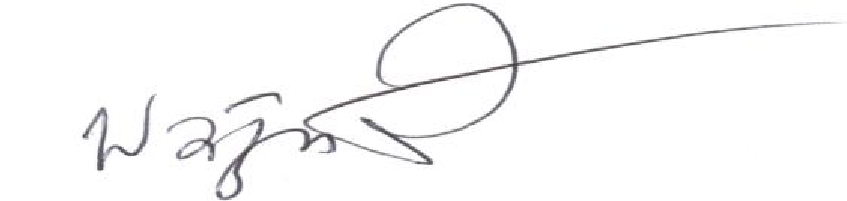 Gift Mike Gwaza, Head, Procurement Unit. Section 2.  Information to Bidders Definitions (a) “BD” means the Bidding Documents to be prepared by the Procuring Entity for the selection of Contractor, based on the SADC Secretariat Standard Template. “Procuring Entity” means the procurement entity in charge of the procurement procedure. “Contractor” means any entity or person that may provide or provides the Services to the Client under the Contract. “Contract” means the Contract signed by the Parties and all the attached documents that are the General Conditions (GC), the Special Conditions (SC), and the Appendices. (e)       “Contracting Authority” means the entity with which the selected Consultant signs the Contract for the Services. “Data Sheet” means such part of the Instructions to Bidders used to reflect specific country and assignment conditions. “Day” means calendar day. “Evaluation Committee ” it is a panel of experts appointed by the Procuring Entity and assigned to evaluate the bids. The Evaluation Committee consists in a Chairperson and a Secretary, with no voting rights and an odd number of voting members.  “Instructions to Bidders” (Section 2 of the BD) means the document which provides shortlisted Bidders with all information needed to prepare their Proposals. “LOI” (Section 1 of the BD) means the Letter of Invitation being sent by the Procuring Entity to the shortlisted Bidders. “Negotiated procedure” means a procurement method for acquisition of goods, works and services in which one or several economic operators are invited to submit a technical and financial proposal and negotiate the technical, financial and commercial conditions of a contract. “Personnel” means professionals and support staff provided by the Bidders or by any Sub-Contractors and assigned to perform the Services or any part thereof; “Foreign Personnel” means such professionals and support staff who at the time of being so provided had their domicile outside the Procuring Entity’s country; “Local Personnel” means such professionals and support staff who at the time of being so provided had their domicile inside the Procuring Entity’s country. “Proposal” means the Technical Proposal and the Financial carry out the services, and make available relevant project data and reports. Please note that (i) the costs of preparing the proposal, including a visit to the Procuring Entity, are not reimbursable as a direct cost of the assignment; and (ii) the Procuring Entity is not bound to accept any of the proposals submitted. SADC Secretariat policy requires that Bidders provide professional, objective, and impartial advice and at all times hold the Procuring Entity’s interests paramount, without any consideration for future work, and strictly avoid conflicts with other assignments or their own corporate interests. Bidders shall not be hired for any assignment that would be in conflict with their prior or current obligations to other clients, or that may place them in a position of not being able to carry out the assignment in the best interest of the Procuring Entity.  1.7.1 Bidders will be excluded from the bidding process if it will be in a conflict of interest situation as described below: Conflict between consulting activities and procurement of goods, works or services. A bidder or a contractor that has been engaged by the SADC Secretariat or the Procuring Entity to provide goods, works, or services for the organization, and each of its affiliates, shall be disqualified from providing consulting services related to those goods, works or services. Conversely, a bidder or a contractor hired to provide services for the preparation or implementation of a project, and each of its affiliates shall be disqualified from subsequently providing goods, works or services resulting from or directly related to the contractor’s consulting services for such preparation or implementation. Conflict among consulting assignments: Neither, bidders or contractors (including their personnel and sub-Bidders) nor any of their affiliates shall be hired for any assignment that, by its nature, may be in conflict with another assignment of the bidder or contractor. For instance, a contractor assisting SADC Secretariat or the Procuring Entity to implement a project shall not be engaged to prepare an independent assessment for the implementation of the same project, or contractors hired to prepare Terms of Reference (TOR) for an assignment shall not be hired for the assignment in question.  Relationship with SADC Secretariat’s or the Procuring Entity’s staff: bidders or contractors (including their personnel and sub-contractors) having business or family relationship with a member of the SADC Secretariat’s or the Procuring Entity’s staff directly or indirectly involved in any part of: (i) the preparation of the TOR or Technical Specification of a contract, (ii) the selection process for such contract, or (iii) the supervision of the contract, may not be awarded the contract, unless the conflict stemming from this relationship has been resolved in a manner acceptable to the SADC Secretariat throughout the selection process and the execution of the contract.  1.7.2 Since previous or ongoing participation in relation to the assignment by the Bidder, its professional staff, or its affiliates or associates under a contract with the SADC Secretariat and Procuring Entity may result in rejection of the proposal, the bidders should clarify their situation in that respect with the Procuring Entity before preparing the proposal. 1.7.3 Bidders may be hired for downstream work, when continuity is essential, in which case this possibility shall be indicated in the Data Sheet and the factors used for the selection of the Bidder should take the likelihood of continuation into account.  It will be the exclusive decision of the Procuring Entity whether or not to have the downstream assignment carried out, and if it is carried out, which Bidder will be hired for the purpose. 1.8 It is the SADC Secretariat’s policy to require that Procuring Entity’s staff as well as Bidders under SADC Secretariat-financed contracts, observe the highest standard of ethics during the selection and execution of such contracts. In pursuance of this policy, the SADC Secretariat: defines for the purposes of this provision, the terms set forth below as follows: “corrupt practice” is the offering, giving, receiving or soliciting, directly or indirectly, of anything of value to influence improperly the actions of another party;   “fraudulent practice” is any act or omission, including misrepresentation, that knowingly or recklessly misleads, or attempts to mislead, a party to obtain financial or other benefits or to avoid an obligation; “collusive practices” is an arrangement between two or more parties designed to achieve an improper purpose, including to influence improperly the actions of another party; “coercive practices” is impairing or harming, or threatening to impair or harm, directly or indirectly, any party or the property of the party to influence improperly the actions of a party; “obstructive practice”  deliberately destroying, falsifying, altering or concealing material evidence to the investigation or making false statements to investigators in order to materially impede a SADC Secretariat, or a governmental or independent investigation into allegations of a corrupt, fraudulent, coercive, or collusive practice; and/or threatening, harassing, or intimidating any party to prevent it from disclosing its knowledge of matters relevant to the investigation or from pursuing the investigation, or acts intended to materially impede the exercise of the SADC Secretariat or governmental or inspection and audit rights.  It will take the following measures against the bidder recommended for award who has, directly or through an agent, engaged in corrupt, fraudulent, collusive, coercive, or obstructive practices in competing for the contract in question; will reject the bid for award; will declare the bidder/the contractor, including its affiliates, ineligible, either indefinitely or for a stated period of time, to become a SADC Secretariat contractor;  will cancel or terminate any ongoing contract with the bidder /the contractor; will request a the relevant national authorities to conduct a joint investigation with SADC Secretariat to inspect or carry out audits of the bidder /the contractor’ accounting records and financial statements in connection with the contract in question for which it was found guilty of engaging in corrupt, fraudulent, collusive, coercive, or obstructive practices; will forfeit the bid or performance securities of the bidder /the contractor;  will suspend any payments due to the bidder/ contractor, under the contract in question or any other contract the bidder/contractor might have with the organization, until the extent of damage caused by the its engagement in corrupt, fraudulent, collusive, coercive or obstructive practices in competing for the SADC Secretariat’s contract are determined and recovered, and  will sue the bidder /contractor to recover the damages caused by its engagement in corrupt, fraudulent, collusive, coercive or obstructive practices in competing for the contract in question, if they are not fully recovered by the securities and the payments otherwise due to the bidder/contractor. Neither the shortlisted Bidders nor their personnel or subcontractor shall not be under a declaration of ineligibility for corrupt and fraudulent practices issued by the SADC Secretariat in accordance with the above sub para. 1.8 (d). Bidders shall furnish information as described in the Financial Proposal submission form (Section 4A) on commissions and gratuities, if any, paid or to be paid to agents relating to this proposal, and to execute the work if the firm is awarded the contract. Without limitation on the generality of this rule, Bidders, and their subcontractors and personnel shall not be hired under the circumstances set forth below: They are bankrupt; Payments to them have been suspended in accordance with the judgment of a court of law other than a judgment declaring bankruptcy and resulting, in accordance with their national laws in the total or partial loss of the right to administer and dispose of their property; Legal proceedings have been instituted against them involving an order suspending payments and which may result, in accordance with their national laws, in a declaration of bankruptcy or in any other situation entailing the total or partial loss of the right to administer and dispose of their property; They have been convicted, by a final judgment, of any crime or offence concerning their professional conduct; They are guilty of serious misrepresentation with regard to information required for participation in an invitation to tender; They have been sanctioned by SADC Secretariat according to the SADC Secretariat Policy for Procurement and Grants.  1.11 Only shortlisted Bidders are allowed to participate in this bidding process. If a Bidders is shortlisted as Joint Venture or Consortium, the composition of Joint Venture or Consortium can be changed with prior approval of the Procuring Entity and only if :(i) is supported by solid and objective arguments, (ii) does not alter the competition, (iii) is not generating a conflict of interest, and (iv) is not invalidating the criteria and conditions in place when the joint venture or consortium was prequalified. Clarification 2.1 Bidders may request a clarification of any of the Bidding and Documents up to the number of days indicated in the Data Sheet Amendment of before the proposal submission date. Any request for clarification Bidding must be sent in writing by papermail, cable, telex, facsimile, or Documents electronic mail to the Procuring Entity’s address indicated in the Data Sheet. The Procuring Entity will respond by cable, telex, facsimile, or electronic mail to such requests and will send written copies of the response (including an explanation of the query but without identifying the source of inquiry) to all invited Bidders who intend to submit proposals. At any time before the submission of proposals, the Procuring Entity may, for any reason, whether at its own initiative or in response to a clarification requested by an invited firm, amend the BD. Any amendment shall be issued in writing through addenda. Addenda shall be sent by mail, cable, telex, facsimile, or electronic mail to all invited Bidders and will be binding on them. The Procuring Entity may at its discretion extend the deadline for the submission of proposals. Preparation of 	3.1 	Bidders are requested to submit a proposal written in the Proposal language indicated in the Bid Data Sheet. All correspondence between the Bidder and Contracting Authority shall be in this language.  	Technical 	3.2 	In preparing the Technical Proposal, Bidders are expected to Proposal examine the documents constituting this BD in detail. Material deficiencies in providing the information requested may result in rejection of a proposal. While preparing the Technical Proposal, Bidders must give particular attention to the following: If a Bidder considers that it does not have all the expertise for the assignment, it may obtain a full range of expertise by associating with individual Bidder(s) and/or subcontract part of the services to other consulting firms, as appropriate. In case of subcontracting this shall be in the limit stated in the Data Sheet but under no circumstances shall exceed forty percent (40%) of the total staff-days input. The Bidders are encouraged to seek the participation of regional Bidders when subcontracting part of the assignment. Under no circumstances, the Bidders shall associate with the other short listed Bidders, or their affiliates, invited for this assignment. Affiliates are the group of companies, firms, associations, etc. where the Bidder or any of the major shareholders owns a minimum of twenty percent (20%) of shares of the share capital. For the same purpose, major shareholder is any legal or physical person who owns no less than twenty percent (20%) of the shares of the Bidder. For assignments on a fee-based basis, the estimated number of professional working days is given in the Data Sheet. The proposal shall, however, be based on the number of professional working days estimated by the Bidders. Proposed professional staff must, at a minimum, have the experience indicated in the Terms of Reference, preferably working under conditions similar to those prevailing in the country(ies) of the assignment. Alternative professional staff shall not be proposed, and only one curriculum vitae (CV) must be submitted for each position. Reports to be issued by the Bidders as part of this assignment must be in the language(s) specified in the Data Sheet.  It is desirable that the firm’s personnel have a working knowledge of the official languages of the country (ies) of the assignment. The Technical Proposal shall provide the following information using the attached Standard Forms (Section 3): (i) Any comments or suggestions on the Terms of Reference on facilities to provided by the Procuring Entity and on Standard Form of Contract (Form Tech 2). expenses such as subsistence (per diem, housing), transportation (international and local, for mobilization and demobilization), services and equipment (vehicles, office equipment, furniture, and supplies), office rent, insurance, printing of documents, surveys, and training, if it is a major component of the assignment. The Reimbursable expense shall cover only the cost indicated in the Data Sheet. All other cost estimated by the bidders for the execution of the assignment shall be included in the daily fees of the experts. The Financial Proposal shall not include the local taxes (including social security), duties, fees, levies, and other charges imposed under the applicable law in the Procuring Entity’s country or in the countries of assignment, on the Bidders, the subcontractors, and their personnel (other than nationals or permanent residents of the Procuring Entity’s country), unless the Data Sheet specifies otherwise. For this purpose, the bidders’, the subcontractors’ and their personnel’ home countries shall not be considered as countries of assignment. If so specified in the Data Sheet, the Financial Proposal must include, without any modification, the amount indicated as fixed reimbursable expenses, to cover for the expenditures already priced by the Procuring Entity (i.e, cost of trainings, cost of study tours, cost of financial audits, cost of equipments, etc). The total budget available for this assignment, including the taxes indicated at para. 3.7 and the reimbursable expenses indicated at paragraph 3.8, is indicated in the Data Sheet.  Bidders must express the price of their services in the US Dollars. The payment will be made in US Dollars, and the Bidder shall bear all the cost and risks implied by the currency exchange. Financial Proposals expressed in other currencies than the US Dollars will be automatically disqualified.  Commissions and gratuities, if any, paid or to be paid by Bidders and related to the assignment will be listed in the Financial Proposal submission form (Section 4A). The Data Sheet indicates how long the proposals must remain valid after the submission date. During this period, the Bidder is expected to keep available the professional staff proposed for the assignment. The Procuring Entity will make its best effort to complete evaluation within this period. If the Procuring Entity wishes to extend the validity period of the proposals, the Bidders who do not agree have the right not to extend the validity of their proposals.  5. Proposal Evaluation or person who sign(s) the proposals. 4.2 	An authorized representative of the firm initials all pages of the proposal. The representative’s authorization is confirmed by a written power of attorney accompanying the proposal. 4.3 For each proposal, the Bidders shall prepare the number of copies indicated in the Data Sheet.  Each Technical Proposal and Financial Proposal shall be marked “ORIGINAL” or “COPY” as appropriate. If there are any discrepancies between the original and the copies of the proposal, the original governs. 4.4 The original and all copies of the Technical Proposal shall be placed in a sealed envelope clearly marked “Technical Proposal,” and the original and all copies of the Financial Proposal in a sealed envelope clearly marked “FINANCIAL PROPOSAL” and warning: “DO NOT OPEN WITH THE TECHNICAL PROPOSAL.”  Both envelopes shall be placed into an outer envelope and sealed.  This outer envelope shall bear the submission address and other information indicated in the Data Sheet and be clearly marked, “DO NOT OPEN, EXCEPT IN PRESENCE OF THE EVALUATION COMMITTEE.” Information on the outer and inner envelopes should also include the name of the Bidder and the contract name and reference number.  4.5 The completed Technical and Financial Proposals must be delivered at the submission address on or before the time and date stated in the Data Sheet. Any proposal received after the closing time for submission of proposals shall automatically rejected and shall be returned unopened to the Bidder. General 	5.1 	From the time the bids are opened to the time the contract is awarded, if any Bidder wishes to contact the Procuring Entity on any matter related to its proposal, it should do so in writing at the address indicated in the Data Sheet. Any effort by the firm to influence the Procuring Entity in the Procuring Entity’s proposal evaluation, proposal comparison or contract award decisions may result in the rejection of the Bidder’s proposal. proposals on the basis of their responsiveness to the Terms of Reference, applying the evaluation criteria, sub criteria (typically not more than three per criteria), and point system specified in the Data Sheet. Each responsive proposal will be given a technical score (St). A proposal shall be rejected at this stage if it does not respond to important aspects of the Terms of Reference or if it fails to achieve the minimum technical score indicated in the Data Sheet. Financial Proposal shall be adjusted with the Regional Preference. This implies that a bid offering fifty percent (50)% or more expertise (experts) from the SADC Region will be discounted, for the purpose of evaluation only, will fifteen percent (15%).             For the purpose of calculation of the of the percentage of regional expertise, the basis shall be the total number of key staff days allocated to regional experts in the overall allocation of key staff resources proposed by the bidder.       5.13 The lowest Financial Proposal (Fm) will be given a financial score (Sf) of 100 points. The financial scores (Sf) of the other Financial Proposals will be computed as indicated in the Data Sheet.  Proposals will be ranked according to their combined technical (St) and financial (Sf) scores using the weights (T = the weight given to the Technical Proposal; P = the weight given to the Financial Proposal;  T + P = 1) indicated in the Data Sheet: S  St T% Sf  P% . The firm achieving the highest combined technical and financial score will be awarded the contract.   6.3      As far as possible, the negotiation shall be conducted in writing. Only on exceptional circumstances, the Contracting Authority and the successful shall meet for negotiations. In such case the meeting shall take place at the address indicated in the Bid Data Sheet.  6.4 Having selected the Consultant on the basis of, among other things, an evaluation of proposed Professional staff, the Contracting Authority will require assurances that the Professional staff will be actually available. The Contracting Authority will not consider substitutions during contract negotiations unless both parties agree that undue delay in the selection process makes such substitution unavoidable or for reasons such as death or medical incapacity. If this is not the case and if it is established that Professional staff were offered in the proposal without confirming their availability, the Bidder may be disqualified. Any proposed substitute shall have equivalent or better qualifications and experience than the original candidate and be submitted by the Bidder within the period of time specified in the letter of invitation to negotiate. 6.5    The negotiations shall be recorded in a minute of the negotiations and be attached as annex to the contract.  Information to Bidders DATA SHEET Section 3.  Technical Proposal Submission Form [Comments in brackets [  ] provide guidance to the Bidders for the preparation of their Technical Proposals; they should not appear on the Technical Proposals to be submitted.] Contents FORM  TECH-1 TECHNICAL PROPOSAL SUBMISSION FORM .............................................................. 30 FORM TECH- 2 COMMENTS AND SUGGESTIONS ON THE TERMS OF REFERENCE , ON COUNTERPART STAFF AND FACILITIES TO BE PROVIDED BY THE PROCURING ENTITY AND ON STANDARD FORM OF CONTRACT ........................................................................................................................................ 31 FORM TECH-3 DESCRIPTION OF APPROACH, METHODOLOGY AND WORK PLAN FOR PERFORMING THE ASSIGNMENT 	 ..................................................................................................... 32 FORM  TECH-4 TEAM COMPOSITION AND TASK ASSIGNMENTS ....................................................... 33 FORM  TECH – 5 CURRICULUM VITAE (CV) FOR PROPOSED PROFESSIONAL STAFF ......................... 34 FORM TECH-6  STAFFING SCHEDULE .............................................................................................. 37 FORM TECH-7 WORK SCHEDULE .................................................................................................... 38 FORM  TECH-1 TECHNICAL PROPOSAL SUBMISSION FORM [Location, Date] 	To: 	[Name and address of Procuring Entity] Ladies/Gentlemen:  We, the undersigned, offer to provide the consulting services for [insert the title and reference number of service contract] in accordance with your Bidding Documents dated [insert the date] and our Proposal. We are hereby submitting our Proposal, which includes this Technical Proposal, and a Financial Proposal sealed under a separate envelope.  Our Proposal is binding upon us and subject to the modifications resulting from correction and clarification made during the evaluation process, for a period of [insert the number of days] form the deadline for submission of the bid, as indicated in the Data Sheet reference to clauses 3.12 and 4.5.  	 	We understand you are not bound to accept any Proposal you receive. 	 	We remain, Yours sincerely, Name and Title of Signatory: Name of Firm: Address: Phone: Facsimile: e-mail:  FORM  TECH- 2 COMMENTS AND SUGGESTIONS ON THE TERMS OF REFERENCE , ON COUNTERPART STAFF AND FACILITIES TO BE PROVIDED BY THE PROCURING ENTITY AND ON STANDARD CONTRACT FORM  A – On the Terms of Reference [Present and justify here any modifications or improvement to the Terms of Reference you are proposing to improve performance in carrying out the assignment (such as deleting some activity you consider unnecessary, or adding another, or proposing a different phasing of the activities).  Such suggestions should be concise and to the point, and incorporated in your Proposal.] B – On Counterpart Staff and Facilities [Comment here on counterpart staff and facilities to be provided by the Contracting Authority as indicated in the TORs or include your own requirements of: administrative support, office space, local transportation, equipment, data, etc.]  C – On Standard Form of Contract  [Please recommend any change in the Standard Form of Contract’s clauses you would like to see incorporated in the final Contract. Please indicate which of the proposed changes, if not accepted by the Procuring Entity could determine you to reject the Contract for this assignment. Use maximum 2 pages] FORM  TECH-3 	DESCRIPTION OF APPROACH, METHODOLOGY AND WORK PLAN FOR PERFORMING THE ASSIGNMENT [Technical approach, methodology and work plan are key components of the Technical Proposal.  You are suggested to present your Technical Proposal (max. 30 pages, inclusive of charts and diagrams) divided into the following three chapters: Technical Approach and Methodology, Work Plan, and Organization and Staffing, Technical Approach and Methodology.  In this chapter you should explain your understanding of the objectives of the assignment, approach to the services, methodology for carrying out the activities and obtaining the expected output, and the degree of detail of such output. You should highlight the problems being addressed and their importance, and explain the technical approach you would adopt to address them. You should also explain the methodologies you propose to adopt and highlight the compatibility of those methodologies with the proposed approach. Work Plan.  In this chapter you should propose the main activities of the assignment, their content and duration, phasing and interrelations, milestones (including interim approvals by the Purchaser), and delivery dates of the reports. The proposed work plan should be consistent with the technical approach and methodology, showing understanding of the TOR and ability to translate them into a feasible working plan. A list of the final documents, including reports, drawings, and tables to be delivered as final output, should be included here. The work plan should be consistent with the Work Schedule of Form TECH-7.  Organization and Staffing.  In this chapter you should propose the structure and composition of your team. You should list the main disciplines of the assignment, the key expert responsible, and proposed technical and support staff.] Section 3.  Technical Proposal Submission Form  	33 FORM  TECH-4 TEAM COMPOSITION AND TASK ASSIGNMENTS Section 3.  Technical Proposal Submission Form  	34 FORM  TECH - 5 CURRICULUM VITAE (CV) FOR PROPOSED PROFESSIONAL STAFF Language skills: (Indicate competence on a scale of 1 to 5) (1 – excellent; 5 – basic) Membership of professional bodies:  	[indicate the name of the professional body] Other skills: 	[insert the skills] Present position: 	[insert the name] Years of experience: 	[insert the no] Key qualifications: (Relevant to the assignment) [insert the key qualifications] Specific experience in the region: Section 3.  Technical Proposal Submission Form  	35 Professional experience12: 1 2 Only key information about the positions and the responsibilities held in various assignments during the last ten (10) years should be included. Experience older than 10 years will be rendered irrelevant.  Section 3.  Technical Proposal Submission Form  	36 Other relevant information: (e.g. Publications)  [insert the details] Statement:  I, the undersigned, certify that to the best of my knowledge and belief, this CV correctly describes myself, my qualifications, and my experience. I understand that any wilful misstatement described herein may lead to my disqualification or dismissal, if engaged. I hereby declare that at any point in time, at the SADC Secretariat request, I will provide certified copies of all documents to prove that I have the qualifications and the professional experience and indicated at points 8 and 14 above35, documents which are attached to this CV as photocopies.  By signing this statement, I also authorised the SADC Secretariat to contact my previous or current employers indicated at point 14 above, to obtain directly reference about my professional conduct and achievements.   	Date: 	8 October 2018 ATTACHMENTS:  	1) Proof of qualifications indicated at point 8  	 	 	2) Proof of working experience indicated at point 14 5 3 The proof of stated qualifications shall be in the form of the copies of the degrees and diploma obtained, while for the professional experience the proof shall be either acknowledgement letters from the previous employers or copies of the contract signed with them.  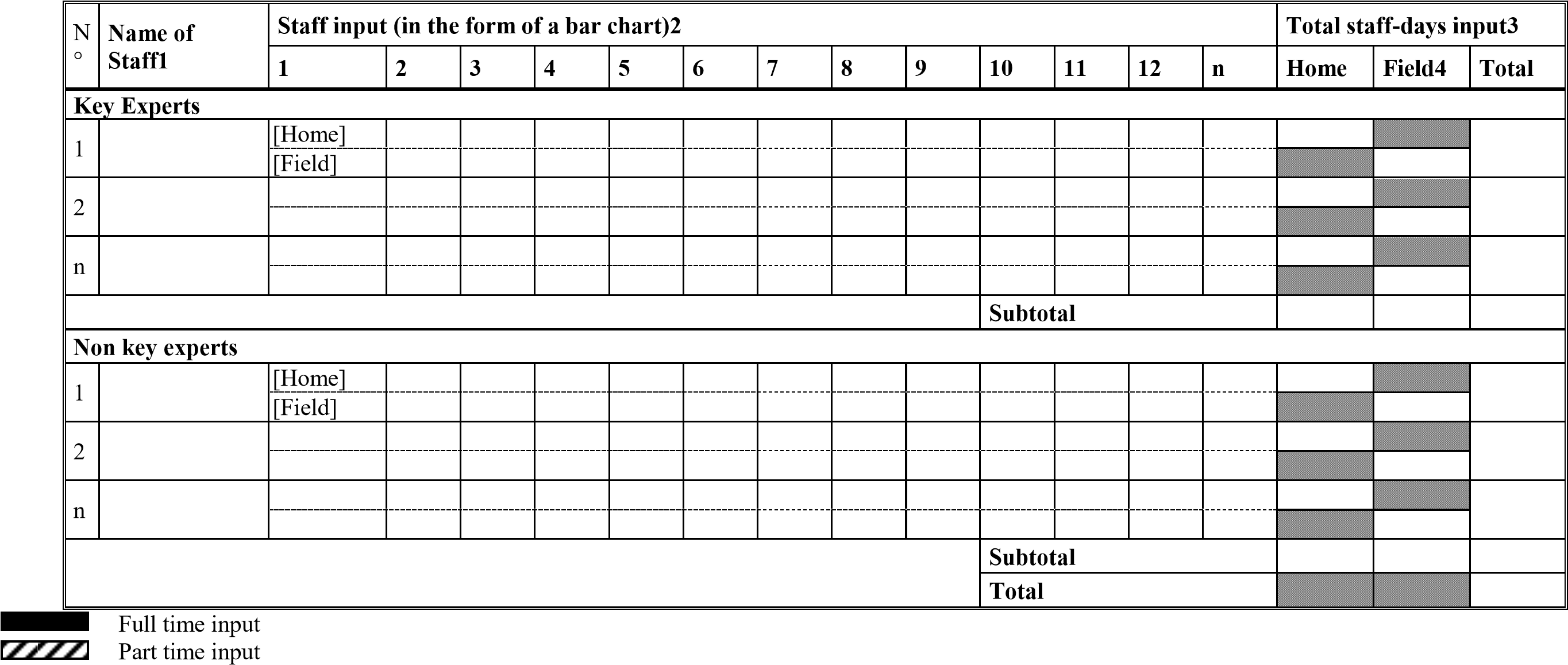 Position held in the Contract must be indicated as well. Months/ weeks are counted from the start of the assignment. For each staff indicate separately staff input for home and field work. Select months or weeks as needed.  Field work means work carried out at a place other than the Contractor’s home office. 	 	39 Section 4.  Financial Proposal Submission Forms [Comments in brackets [  ] provide guidance to the Service Providers for the preparation of their Financial Proposals; they should not appear on the Financial Proposals to be submitted.] FORM  FIN-1  FINANCIAL PROPOSAL SUBMISSION FORM ......................................... 40 FORM  FIN-2  SUMMARY OF COSTS ......................................................................... 41 FORM  FIN-3  BREAKDOWN OF REMUNERATION1 .................................................... 42 FORM  FIN-4  BREAKDOWN OF REIMBURSABLE EXPENSES ...................................... 43 	 	40 FORM  FIN-1 FINANCIAL PROPOSAL SUBMISSION FORM  [Location, Date] 	To: 	[Name and address of Procuring Entity] Ladies/Gentlemen:  We, the undersigned, offer to provide the consulting services for [insert the title and the reference number of consulting services] in accordance with your Bidding Documents dated [insert the date] and our Proposal (Technical and Financial Proposals).  Our attached Financial Proposal is for the sum of US$ [insert the amount in words and figures]. This amount is exclusive of the taxes (including social security), duties, fees, levies, and other charges imposed under the applicable law in the Procuring Entity’s country or in the countries of assignment, on the our firm(s), subcontractors, and personnel (other than nationals or permanent residents of the Procuring Entity’s country). However, the Financial Proposal includes the reimbursable expenses indicated in the Data Sheet reference to the clause 3.8, amounting US$ [insert the amount(s) in words and figures], as well as the taxes indicated in the Data Sheet reference to clause 3.7, which we have estimated at [insert the amount(s) in words and figures].   Our Financial Proposal shall be binding upon us subject to the modifications resulting from correction and clarification made during the evaluation process, up to expiration of the validity period of the Proposal.  Commissions and gratuities, if any, paid or to be paid by us to agents relating to this Proposal and Contract execution, if we are awarded the Contract, are listed below: 	Name and Address  	Amount and  	Purpose of Commission 	of Agents 	Currency 	or Gratuity 	___________________ 	_________________ 	__________________ 	___________________ 	_________________ 	__________________ 	___________________ 	_________________ 	__________________ 	 	We understand you are not bound to accept any Proposal you receive. 	 	We remain, Yours sincerely, Name and Title of Signatory: Name of Firm: Address: Phone: Facsimile: E-mail:  	41 FORM  FIN-2  SUMMARY OF COSTS as per the Data Sheet reference to clause 3.8 as per Data Sheet reference to clause 3.7 [delete if not applicable] Page 41 of 85  	42 FORM FIN-3  BREAKDOWN OF REMUNERATION1 Form FIN-3 shall be filled in for the same Professional and Support Staff listed in Form TECH-6. Professional Staff should be indicated individually; Support Staff should be indicated per category (e.g.: draftsmen, clerical staff). Positions of the Professional Staff shall coincide with the ones indicated in Form TECH-4. Indicate separately staff-daily rate for home and field work. Page 42 of 85 FORM  FIN-4  BREAKDOWN OF REIMBURSABLE EXPENSES Section 5.  Terms of Reference  	 Section 5.  Terms of Reference 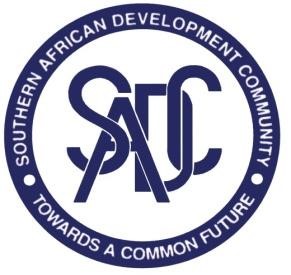 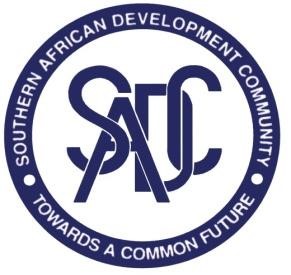 SOUTHERN AFRICAN DEVELOPMENT COMMUNITY  Consulting Services for ENGAGEMENT OF CONSULTANCY FIRM TO REVIEW SADC SECRETARIAT HUMAN RESOURCES AND ADMINISTRATION POLICIES  INTRODUCTION AND BACKGROUND TO THE ASSIGNMENT The Secretariat is the principal executive institution of SADC, responsible for strategic planning, co-ordination and management of SADC programmes. It is also responsible for the implementation of decisions of SADC policy and institutions such as the Summit, the Troikas and Council of Ministers.Hence, the Secretariat desires to undertake the review of its Human Resources and Administration policies and procedures in order to improve the institutional efficiency and effectiveness. This initiative will be in support of the implementation of Regional Integration as stipulated in the Regional Indicative Strategic Development Plan (RISDP) and Strategic Indicative Plan for the Organ (SIPO). The review will further align the Human Resources and Administration policies and procedures to international best practices and incorporates comments emanating from recent assessments conducted at the Secretariat.In addition to the above, some of the current Human Resources & Administration policies have not been substantially revised since 2005. OVERALL OBJECTIVE 2.1  The overall objective of this assignment is to review and update Secretariat Human Resources and Administration Policies and procedures. The review must also support the Secretariat efforts to improve service delivery and enhance its performance. 2.2. 	SPECIFIC OBJECTIVES 2.2.1  Undertake a thorough review of Human Resources and Administration Policies and Procedures as shown in the scope of work, identify gaps and areas that need improvement;  2.2.2 Harmonize and streamline the identified policies and procedures to ensure   cohesion and consistency;  2.2.8 Assess adequacy of rules and procedures to effectively support the implementation of Human Resources and Administration Policies; 2.2.9 Consider proposals of the Task Team (A concept note) and proposed areas for improvement;  2.2.10 Consider areas of improvement as proposed by the independent Committee on grievance by the former Senior Public Relations Officer;  2.2.11 Adapt the Policies and Procedures to the recent development in Human Resources Management and align them to international best practices; and 2.2.12 Produce updated Human resources and Administration Policies and procedures. SCOPE OF WORK The review will focus on the following Policies and Procedures: Asset Management Policy Asset Disposal Policy; Travel Policy; Compensation and Benefits Policy; Recruitment, Selection and Appointment; Conduct, Discipline and Grievances Policy; Training and Development Policy; Job Evaluation Policy; Occupational, Safety, Health and Environment Policy; Employee Relations Policy;  SADC Human Resources & Administration Rules and Procedures Hand- Book; Concept note by the Task Team on proposed areas for amendments/improvement; and Proposed areas for improvement by the Independent Committee on grievance      by the former Senior Officer Public Relations. METHODOLOGY The Consulting firm is expected to submit an Inception Report, a detailed methodology describing the approach, and presenting an execution plan for the assignment. The following plan is presented as a guide and is subject to amendment. DELIVERABLES The deliverables expected from this assignment are: An inception report for presentation to management;  A draft proposed changes to the policies and procedures to be presented to Management; 5.1.3 Final revised policies and procedures presentation to management; and  5.1.4  Final updated Human Resources and Administration Policies and Procedures report on completion of the assignment.  SUPERVISION AND INCLUSIVENESS  6.1     The Consulting firm shall operate under the supervision of the Deputy Executive Secretary – Corporate Affairs. The Director: Human Resources and Administration will coordinate the consultancy. 2    Staff will be consulted during the consultancy process. Required Reports (Deliverables) will be submitted to the Executive Secretary. All reports shall be provided in both electronic format and hard copies.  REQUIRED EXPERTISE The Consulting firm must have at least 15 years’ experience in Human Resources or Organizational Development Consulting and the Team leader plus supporting staff possessing the following:  Team Leader Qualifications Required: At least a Master’s Degree in Human Resources Management, Business Administration or equivalent qualification directly related to the discipline.  Specific Professional Experience The Team Leader must demonstrate a proven 10 years’ record of competence and experience in development of Human Resources and Administration Policies, Strategies, Rules and Procedures. Two Members of the Team Qualifications required: At least a Degree in Human Resources, Business Administration or equivalent   directly relevant to the discipline. Specific Professional Experience Must have at least a minimum of 7 years’ experience in development of Human Resources and Administration Strategies, Policies, Rules and Procedures.  S T A N D A R D C O N T R A C T F O R C O N S U L T I N G S E R V I C E S Contract for the Procurement of  Consulting Services for the review of SADC secretariat human resources and administration policies. CONTRACT NUMBER: SADC/HR & A/01/2018 BETWEEN SADC Secretariat (“the Contracting Authority”) AND CONTRACTOR [insert the name] (“the Contractor”) DATE: [insert the month and the year] Contents FORM OF CONTRACT .............................................................................................. 53 GENERAL CONDITIONS OF CONTRACT ............................................................... 55 Definitions ...................................................................................... 55 Relationship  Between the Parties ................................................. 56 Law Governing Contract ................................................................ 56 Language ....................................................................................... 56 Headings ........................................................................................ 56 Notices ........................................................................................... 57 Location ......................................................................................... 57 Authority of Member in Charge ...................................................... 57 Authorized Representatives ........................................................... 57 Taxes and Duties ........................................................................... 58 Fraud and Corruption ..................................................................... 58 Effectiveness of Contract ............................................................... 59 Termination of Contract for Failure to Become Effective................ 59 Commencement of Services .......................................................... 60 Expiration of Contract .................................................................... 60 Entire Agreement ........................................................................... 60 Modifications, or Variations ............................................................ 60 Force Majeure ................................................................................ 62 Suspension .................................................................................... 64 Termination .................................................................................... 64 General .......................................................................................... 66 Conflict of Interests ........................................................................ 67 Confidentiality ................................................................................ 68 Liability of the Contractor ................................................................ 68 Insurance to be Taken out by the Contractor ................................. 68 Accounting, Inspection and Auditing .............................................. 68 Contractor’s Actions Requiring Contracting Authority’s Prior Approval ................................................................................................... 69 3.8 Reporting Obligations .................................................................... 69 Documents Prepared by the Contractor to be the Property of the Contracting Authority ................................................................................ 69 Equipment, Vehicles and Materials Furnished by the Contracting Authority ................................................................................................... 70 Equipment and Materials Provided by the Contractors .................. 70 General .......................................................................................... 70 Description of Personnel ................................................................ 70 Approval of Personnel.................................................................... 71 Working Hours, Overtime, Leave, etc. ........................................... 71 Removal and/or Replacement of Personnel .................................. 71 Resident Project Director ............................................................... 72 Assistance and Exemptions ........................................................... 73 Access to Land .............................................................................. 74 Change in the Applicable Law Related to Taxes and Duties .......... 74 Services, Facilities and Property of the Contracting Authority ....... 74 Payment ......................................................................................... 74 Counterpart Personnel ................................................................... 74 Cost Estimates; Ceiling Amount .................................................... 75 Remuneration and Reimbursable Expenses .................................. 76 Currency of Payment ..................................................................... 77 Mode of Billing and Payment ......................................................... 77 Good Faith ..................................................................................... 77 Operation of the Contract ............................................................... 77 Amicable Settlement ...................................................................... 77 Dispute Resolution ......................................................................... 78 SPECIAL CONDITIONS OF CONTRACT ................................................................. 79 APPENDICES .......................................................................................................... 85 I.  Form of Contract (Text in brackets [ ] is optional; all notes should be deleted in final text) This CONTRACT (hereinafter called the “Contract”) is made this the [day] day of the month of [month], [year], between, on the one hand, [name of Contracting Authority] (hereinafter called the “Contracting Authority”) and, on the other hand, [name of Contractor] (hereinafter called the “Contractor”). [Note: If the Contractor consist of more than one entity, the above should be partially amended to read as follows: “…(hereinafter called the “Contracting Authority”) and, on the other hand, a joint venture/consortium/association consisting of the following entities, each of which will be jointly and severally liable to the Contracting Authority for all the Contractor’s obligations under this Contract, namely, [name of Contractor] and [name of Contractor] (hereinafter called the “Contractor”).] WHEREAS the Contracting Authority has requested the Contractor to provide certain consulting services as defined in this Contract (hereinafter called the “Services”); the Contractor, having represented to the Contracting Authority that he has the required professional skills, and personnel and technical resources, has agreed to provide the Services on the terms and conditions set forth in this Contract; NOW THEREFORE the parties  hereby agree as follows: 1. 	The following documents attached hereto shall be deemed to form an integral part of this Contract: (a) 	The General Conditions of Contract; (b) 	The Special Conditions of Contract; (c) 	The following Appendices:   	Appendix A: 	Terms of Reference 	Appendix B: 	Technical Proposal 	Appendix C: 	Financial Proposal  	Appendix D: 	Form of Advance Payments Guarantee I. Form of Contract 2. 	The mutual rights and obligations of the Contracting Authority and the Contractor shall be as set forth in the Contract, in particular: the Contractor shall carry out the Services in accordance with the provisions of the Contract; and the Contracting Authority shall make payments to the Contractor in accordance with the provisions of the Contract. IN WITNESS WHEREOF, the Parties hereto have caused this Contract to be signed in their respective names as of the day and year first above written. For and on behalf of [name of Contracting Authority] [Authorized Representative] For and on behalf of [name of Contractor] [Authorized Representative] [Note:  If the Contractor consists of more than one entity, all these entities should appear as signatories, e.g., in the following manner:] For and on behalf of each of the Members of the Contractor [name of member] [Authorized Representative] [name of member] [Authorized Representative] II.  General Conditions of Contract 1.  GENERAL PROVISIONS 1.1 Definitions 	Unless the context otherwise requires, the following terms whenever used in this Contract have the following meanings: “Applicable Law” means the laws and any other instruments having the force of law in the Contracting Authority’s country, or in such other country as may be specified in the Special Conditions of Contract (SC), as they may be issued and in force from time to time. “Contracting Authority” means legal entity named in the SC who procures the Services described in Appendix A hereto from the Contractor.  “Contractor” means any private or public entity named in the SC that will provide the Services to the Contracting Authority under the Contract. “Contract” means the Contract signed by the Parties and all the attached documents listed in its Clause 1, that is these General Conditions (GC), the Special Conditions (SC), and the Appendices. “Day” means calendar day. “Effective Date” means the date on which this Contract comes into force and effect pursuant to Clause GC 2.1. (h) “GC” means these General Conditions of Contract. “Member” means any of the entities that make up the joint venture/consortium/association; and “Members” means all these entities. “Party” means the Contracting Authority or the Contractor, as the case may be, and “Parties” means both of them. “Personnel” means professionals and support staff provided by the Contractor or by any Sub-Contractor and assigned to perform the Services or any part thereof; “Foreign Personnel” means such professionals and support staff who at the time of being so provided had their domicile outside the Contracting Authority’s country; “Local Personnel” means such professionals and support staff who at the time of being so provided had their domicile inside the Contracting Authority’s country; and “Key Personnel” means the Personnel referred to in Clause GC 4.2(a). “Reimbursable expenses” means all assignment-related costs other than Contractor’s remuneration. “Special Conditions of Contract” or “SC” means the Conditions of the Contract that are peculiar to the Contract between the Contracting Authority by which the GC may be amended or supplemented. “Services” means the work to be performed by the Contractor pursuant to this Contract, as described in Appendix A hereto. “Sub-Contractors” means any person or entity to whom/which the Contractor subcontracts any part of the Services. “Third Party” means any person or entity other than the Contracting Authority, the Contractor or a Sub-Contractor. “In writing” means communicated in written form with proof of receipt. Relationship Nothing contained herein shall be construed as establishing a  Between the relationship of master and servant or of principal and agent as 	Parties 	between the Contracting Authority and the Contractor.  The  Contractor, subject to this Contract, has complete charge of his/her Personnel and Sub-Contractors, if any, performing the Services and shall be fully responsible for the Services performed by them or on their behalf hereunder. Law Governing This Contract, its meaning and interpretation, and the relation Contract between the Parties shall be governed by the Applicable Law. Language This Contract has been executed in the English language which shall be the binding and controlling language for all matters relating to the meaning or interpretation of this Contract. Headings 	The headings shall not limit, alter or affect the meaning of this Contract. Notices 1.6.1 Any notice, request or consent required or permitted to be given or made pursuant to this Contract shall be in writing.   Any such notice, request or consent shall be deemed to have been given or made when delivered in person to an authorized representative of the Party to whom the communication is addressed, or when sent to such Party at the address specified in the SC. 1.6.2 A Party may change its address for notice hereunder by giving the other Party notice in writing of such change to the address specified in the SC. Location The Services shall be performed at such locations as are specified in Appendix A hereto and, where the location of a particular task is not so specified, at such locations, whether in the Contracting Authority’s country or elsewhere, as the Contracting Authority may approve. Authority of 	In case the Contractor consists of a joint venture/consortium/ 	Member in 	association of more than one entity, the Members hereby Charge authorize the entity specified in the SC to act on their behalf in exercising all the Contractor’s rights and obligations towards the Contracting Authority under this Contract, including without limitation the receiving of instructions and payments from the Contracting Authority. Authorized 	1.9.1. Any action required or permitted to be taken, and any Representatives document required or permitted to be executed under this Contract by the Contracting Authority or the Contractor may be taken or executed by the officials specified in the SC. The Contracting Authority’s authorized representative shall be called Task Manager. The Task Manager may exercise the authority attributable to him/her as specified in the SC.  The Task Manager shall have no authority to amend the Contract.  The Contractor’s authorized representative shall be called Project Director and he/she may exercise the authority attributable to him/her as specified in the SC.  Either Party shall promptly inform the other of any change of their authorized representative or of any change to the authority attributed to their authorized representative.    “Another party” refers to a public official acting in relation to the selection process or contract execution.  In this context, “public official” includes SADC Secretariat staff and employees of other organizations taking or reviewing procurement decisions. “coercive practice” is impairing or harming, or threatening to impair or harm, directly or indirectly, any party or the property of the party to influence improperly the actions of that party; “obstructive practice” is deliberately destroying, falsifying, altering or concealing of evidence material to the investigation or making false statements to investigators in order to materially impede a SADC Secretariat investigation into allegations of a corrupt, fraudulent, coercive or collusive practice; and/or threatening, harassing or intimidating any party to prevent it from disclosing its knowledge of matters relevant to the investigation or from pursuing the investigation; or acts intended to materially impede the exercise of the SADC Secretariat’s inspection and audit rights provided for under Clause 3.6. 2.  COMMENCEMENT, COMPLETION, MODIFICATION AND TERMINATION OF CONTRACT 2.1 Effectiveness of This Contract shall come into force and effect on the date (the Contract “Effective Date”) of the Contracting Authority’s notice to the Contractor instructing the Contractor to begin carrying out the Services.  This notice shall confirm that the effectiveness conditions, if any, listed in the SC have been met. 2.2 Termination of If this Contract has not become effective within such time Contract for period after the date of the Contract signed by the Parties as Failure to specified in the SC, either Party may, by not less than twenty Become one (21) days written notice to the other Party, declare this Effective Contract to be null and void, and in the event of such a declaration by either Party, neither Party shall have any claim against the other Party with respect hereto. 2.3 Commencement The Contractor shall begin carrying out the Services not later of Services than the number of days after the Effective Date specified in the SC. 2.4 Expiration of 	Unless terminated earlier pursuant to Clause GC 2.9 hereof, Contract this Contract shall expire at the end of such time period after the Effective Date as specified in the SC. 2.5 Entire 	This Contract contains all covenants, stipulations and Agreement provisions agreed by the Parties.  No agent or representative of either Party has authority to make, and the Parties shall not be bound by or be liable for, any statement, representation, promise or agreement not set forth herein. 2.6 Modifications, 2.6.1. Any modification or variation of the terms and or Variations conditions of this Contract, including any modification or variation of the scope of the Services, may only be made by written agreement between the Parties.  Pursuant to Clause GC 7.2 here of, however, each Party shall give due consideration to any proposals for modification or variation made by the other Party. 2.6.2. Substantial modifications to the contract, including modifications of the General or Special Conditions of the contract, changes in the scope or the duration of the contract, to the total contract amount and replacement of Key Experts, must be made by means of an addendum. If the request for an amendment comes from the Contractor, the latter must submit such a request to the Contracting Authority at least 30 days before the amendment is intended to enter into force, except in cases which are duly substantiated by the Contractor and accepted by the Contracting Authority. 2.6.3. However, where the amendment does not affect the basic purpose of the contract and, for a time based contract, the financial impact is limited to a transfer within the remuneration or between the remuneration and the provision for reimbursable expenses involving a variation of less than 15% of the original amount (or as modified by addendum) for the categories of expense where the money was taken from, the Task Manager shall have the power to order any variation to any part of the services necessary for the proper implementation of the tasks, without changing the object or scope of the contract. Such variations may include additions, omissions, substitutions, changes in quality, quantity, specified sequence, method or timing of performance of the services, changes in contact details and reporting requirements. 2.6.4. Prior to any administrative order for variation, the Task Manager shall notify the Contractor of the nature and form of such variation. As soon as possible, after receiving such notice, the Contractor shall submit to the Task Manager a written proposal containing: a description of the service to be performed or the measures to be taken and a programme for implementation of the tasks; and any necessary modifications to the programme of implementation of the tasks or to any of the Contractor's obligations under the contract; and for a time based contract, any adjustment to the contract value in accordance with the following principles: where the task is of similar character and executed under similar conditions to an item priced in the budget breakdown, the equivalent numbers of working days shall be valued at the fee rates contained therein; where the task is not of a similar character or is not executed under similar conditions, the fee rates in the contract shall be applied to the estimated numbers of working days so far as is reasonable, failing which, a fair estimation shall be made by the Task Manager; (3) where a variation is necessitated by a default or breach of contract by the Contractor, any additional cost attributable to such variation shall be borne by the Contractor. Following the receipt of the Contractor's proposal, the Task Manager shall decide as soon as possible whether or not the variation shall be carried out. If the Task Manager decides that the variation shall be carried out he/she shall issue the administrative order stating that the variation shall be carried out under the conditions given in the Contractor's proposal or as modified by the Task Manager in accordance with or pursuant to Clause GC 2.6.4. On receipt of the administrative order requesting the variation, the Contractor shall proceed to carry out the variation and be bound by these General Conditions in so doing as if such variation were stated in the contract. No amendment shall be made retroactively except in cases which are duly substantiated by the Contractor and accepted by the Contracting Authority.  Any change to the contract which has not been made in the form of an administrative order or an addendum or in accordance with this Clause shall be considered null and void. be settled in accordance with Clause GC 8. If, as the result of Force Majeure, the Contractor is unable to perform a material portion of the Services for a period of not less than sixty (60) days. If the Contracting Authority, in its sole discretion and for any reason whatsoever, decides to terminate this Contract. 2.9.2 By the The Contractor may terminate this Contract, by not less than Contractor thirty (30) days’ written notice to the Contracting Authority, in case of the occurrence of any of the events specified in paragraphs (a) through (d) of this Clause GC 2.9.2. If the Contracting Authority fails to pay any money due to the Contractor pursuant to this Contract and not subject to dispute pursuant to Clause GC 8 hereof within fortyfive (45) days after receiving written notice from the Contractor that such payment is overdue. If, as the result of Force Majeure, the Contractor is unable to perform a material portion of the Services for a period of not less than sixty (60) days. If the Contracting Authority fails to comply with any final decision reached as a result of arbitration pursuant to Clause GC 8 hereof. If the Contracting Authority is in material breach of its obligations pursuant to this Contract and has not remedied the same within forty-five (45) days (or such longer period as the Contractor may have subsequently approved in writing) following the receipt by the Contracting Authority of the Contractor’s notice specifying such breach. Cessation Upon termination of this Contract pursuant to Clauses GC 2.2 of Rights or GC 2.9 hereof, or upon expiration of this Contract pursuant and to Clause GC 2.4 hereof, all rights and obligations of the Obligations Parties hereunder shall cease, except (i) such rights and obligations as may have accrued on the date of termination or expiration, (ii) the obligation of confidentiality set forth in Clause GC 3.3 hereof, (iii) the Contractor’s obligation to permit inspection, copying and auditing of their accounts and records set forth in Clause GC 3.6 hereof, and (iv) any right which a Party may have under the Applicable Law. Cessation Upon termination of this Contract by notice of either Party to of Services the other pursuant to Clauses GC 2.9.1 or GC 2.9.2 hereof, the Contractor shall, immediately upon dispatch or receipt of such notice, take all necessary steps to bring the Services to a close in a prompt and orderly manner and shall make every reasonable effort to keep expenditures for this purpose to a minimum.  With respect to documents prepared by the Contractor and equipment and materials furnished by the Contracting Authority, the Contractor shall proceed as provided, respectively, by Clauses GC 3.9 or GC 3.10 hereof. Payment Upon termination of this Contract pursuant to Clauses GC upon 2.9.1 or GC 2.9.2 hereof, the Contracting Authority shall make Terminatio the following payments to the Contractor: n remuneration pursuant to Clause GC 6 hereof for Services satisfactorily performed prior to the effective date of termination, and reimbursable expenditures pursuant to Clause GC 6 hereof for expenditures actually incurred prior to the effective date of termination; and except in the case of termination pursuant to paragraphs (a) through (e) of Clause GC 2.9.1 hereof, reimbursement of any reasonable cost incidental to the prompt and orderly termination of this Contract including the cost of travel of the Personnel. 2.9.6 Disputes If either Party disputes whether an event specified in about paragraphs (a) through (f) of Clause GC 2.9.1 or in Clause Events of GC 2.9.2 hereof has occurred, such Party may, within fortyTerminatio five (45) days after receipt of notice of termination from the n other Party, refer the matter to Clause GC 8 hereof, and this Contract shall not be terminated on account of such event except in accordance with the terms of any resulting arbitral award. 3.  OBLIGATIONS OF THE CONTRACTOR 3.1 General 	 3.1.1 	Standard of 	The Contractor shall perform the Services and carry out their Performance 	obligations hereunder with all due diligence, efficiency and economy, in accordance with generally accepted professional standards 	and 	practices, 	and 	shall 	observe 	sound management practices, and employ appropriate technology and safe and effective equipment, machinery, materials and methods.  The Contractor shall always act, in respect of any matter relating to this Contract or to the Services, as faithful adviser to the Contracting Authority, and shall at all times support and safeguard the Contracting Authority’s legitimate interests in any dealings with Sub-Contractors or Third Parties. 3.2.2 Contractor and The Contractor agrees that, during the term of this Contract Affiliates Not and after its termination, the Contractor and any entity affiliated to Engage in with the Contractor, as well as any Sub-Contractor and any Certain entity affiliated with such Sub-Contractors, shall be disqualified 	Activities 	from providing goods, works or services (other than consulting services) resulting from or directly related to the Contractor’s Services for the preparation or implementation of the project. 3.2.3 Prohibition of The Contractor shall not engage, and shall cause their Conflicting Personnel as well as their Sub-Contractors and their Activities Personnel not to engage, either directly or indirectly, in any business or professional activities that would conflict with the activities assigned to them under this Contract. 3.3 Confidentiality Except with the prior written consent of the Contracting Authority, the Contractor and their Personnel shall not at any time communicate to any person or entity any confidential information acquired in the course of providing the Services, nor shall the Contractor and their Personnel make public the recommendations formulated in the course of, or as a result of, the provision of the Services. 3.4 Liability of the 	Subject to additional provisions, if any, set forth in the SC, the Contractor 	Contractors’ liability under this Contract shall be provided by the Applicable Law. 3.5 Insurance to be The Contractor (i) shall take out and maintain, and shall cause Taken out by the any Sub-Contractor to take out and maintain, at their (or the Contractor Sub-Contractors’, as the case may be) own cost but on terms and conditions approved by the Contracting Authority, insurance against the risks, and for the coverages specified in the SC, and (ii) at the Contracting Authority’s request, shall provide evidence to the Contracting Authority showing that such insurance has been taken out and maintained and that the current premiums therefore have been paid. 3.6 Accounting, The Contractor shall permit the SADC Secretariat and/or Inspection and persons appointed by the SADC Secretariat to inspect its Auditing accounts and records as well as those of its Sub-Contractors relating to the performance of the Contract, and to have such accounts and records audited by auditors appointed by the SADC Secretariat if required by the SADC Secretariat. The Contractor’s attention is drawn to Clause 1.11.1 which provides, inter alia, that acts intended to materially impede the exercise of the SADC Secretariat’s inspection and audit rights provided for under Clause 3.6 constitute a prohibited practice subject to contract termination (as well as to a determination of ineligibility under the Contractor Guidelines). 3.7 Contractor’s The Contractor shall obtain the Contracting Authority’s prior Actions approval in writing before taking any of the following actions: Requiring 	Contracting 	(a) Any change or addition to the Personnel listed in 	Authority’s Prior 	Appendix B. Approval Subcontracts: the Contractor may subcontract work relating to the Services to an extent and with such experts and entities as may be approved in advance by the Contracting Authority.  Notwithstanding such approval, the Contractor shall retain full responsibility for the Services.  In the event that any Sub-Contractors are found by the Contracting Authority to be incompetent or incapable in discharging assigned duties, the Contracting Authority may request the Contractor to provide a replacement, with qualifications and experience acceptable to the Contracting Authority, or to resume the performance of the Services itself. Any other action that may be specified in the SC. Reporting 	The Contractor shall submit to the Contracting Authority the Obligations reports and documents specified in Appendix A hereto, in the form, in the numbers and within the time periods set forth in the said Appendix.  Final reports shall be delivered in CD ROM in addition to the hard copies specified in said Appendix. Documents All plans, drawings, specifications, designs, reports, other Prepared by the documents and software prepared by the Contractor for the Contractor to be Contracting Authority under this Contract shall become and the Property of remain the property of the Contracting Authority, and the the Contracting Contractor shall, not later than upon termination or expiration 	Authority 	of this Contract, deliver all such documents to the Contracting Authority, together with a detailed inventory thereof.  The Contractor may retain a copy of such documents and software, and use such software for their own use with prior written approval of the Contracting Authority.  If license agreements are necessary or appropriate between the Contractor and third parties for purposes of development of any such computer programs, the Contractor shall obtain the Contracting Authority’s prior written approval to such agreements, and the Contracting Authority shall be entitled, at its discretion, to require recovery of its expenses related to the development of the program(s) concerned.  Other restrictions about the future use of these documents and software, if any, shall be specified in the SC. 4.  CONTRACTORS’ PERSONNEL AND SUB-CONTRACTORS forth in Clause GC 6.1(b) of this Contract.  Any other such adjustments shall only be made with the Contracting Authority’s written approval. (c) If additional work is required beyond the scope of the Services specified in Appendix A, the estimated periods of engagement of Key Personnel set forth in Appendix B may be increased by agreement in writing between the Contracting Authority and the Contractor.  In case where payments under this Contract exceed the ceilings set forth in Clause GC 6.1(b) of this Contract, this will be explicitly mentioned in the agreement. 5.  OBLIGATIONS OF THE CONTRACTING AUTHORITY 5.1 Assistance and 	Unless otherwise specified in the SC, the Contracting 	Exemptions 	Authority shall use its best efforts to ensure that the Contracting Authority shall: provide the Contractor, Sub-Contractors and Personnel with work permits and such other documents as shall be necessary to enable the Contractor, Sub-Contractors or Personnel to perform the Services. arrange for the Personnel and, if appropriate, their eligible dependents to be provided promptly with all necessary entry and exit visas, residence permits, exchange permits and any other documents required for their stay in the Contracting Authority’s country. facilitate prompt clearance through customs of any property required for the Services and of the personal effects of the Personnel and their eligible dependents. issue to officials, agents and representatives of the Contracting Authority all such instructions as may be necessary or appropriate for the prompt and effective implementation of the Services. exempt the Contractor and the Personnel and any SubContractors employed by the Contractor for the Services from any requirement to register or obtain any permit to practice their profession or to establish themselves either individually or as a corporate entity according to the Applicable Law. grant to the Contractor, any Sub-Contractors and the Personnel of either of them the privilege, pursuant to the Applicable Law, of bringing into the Contracting Authority’s country reasonable amounts of foreign currency for the purposes of the Services or for the personal use of the Personnel and their dependents and of withdrawing any such amounts as may be earned therein by the Personnel in the execution of the Services. provide to the Contractor, Sub-Contractors and Personnel any such other assistance as may be specified in the SC. Access to Land The Contracting Authority warrants that the Contractor shall have, free of charge, unimpeded access to all land in the Contracting Authority’s country in respect of which access is required for the performance of the Services.  The Contracting Authority will be responsible for any damage to such land or any property thereon resulting from such access and will indemnify the Contractor and each of the Personnel in respect of liability for any such damage, unless such damage is caused by the default or negligence of the Contractor or any Sub-Contractors or the Personnel of either of them. Change in the If, after the date of this Contract, there is any change in the Applicable Law Applicable Law with respect to taxes and duties which Related to Taxes increases or decreases the cost incurred by the Contractor in and Duties performing the Services, then the remuneration and reimbursable expenses otherwise payable to the Contractor under this Contract shall be increased or decreased accordingly by agreement between the Parties hereto, and corresponding adjustments shall be made to the ceiling amounts specified in Clause GC 6.1(b). Services, 	(a) The Contracting Authority shall make available to the Facilities and 	Contractor and its Personnel, for the purposes of the Property of the Services and free of any charge, the services, facilities Contracting and property described in Appendix A at the times and in Authority the manner specified in said Appendix A. (b) In case that such services, facilities and property shall not be made available to the Contractor as and when specified in Appendix A, the Parties shall agree on: (i) any time extension that it may be appropriate to grant to the Contractor for the performance of the Services, (ii) the manner in which the Contractor shall procure any such services, facilities and property from other sources, and (iii) the additional payments, if any, to be made to the Contractor as a result thereof pursuant to Clause GC 6.1(c) hereinafter. 5.5 Payment In consideration of the Services performed by the Contractor under this Contract, the Contracting Authority shall make to the Contractor such payments and in such manner as is provided by Clause GC 6 of this Contract. 5.6 Counterpart 	(a) The Contracting Authority shall make available to the Personnel 	Contractor free of charge such professional and support counterpart personnel, to be nominated by the Contracting Authority with the Contractor’s advice, if specified in Appendix A. If counterpart personnel are not provided by the Contracting Authority to the Contractor as and when specified in Appendix A, the Contracting Authority and the Contractor shall agree on: (i) how the affected part of the Services shall be carried out, and (ii) the additional payments, if any, to be made by the Contracting Authority to the Contractor as a result thereof pursuant to Clause GC 6.1(c) hereof. Professional and support counterpart personnel, excluding Contracting Authority’s liaison personnel, shall work under the exclusive direction of the Contractor.  If any member of the counterpart personnel fails to perform adequately any work assigned to such member by the Contractor that is consistent with the position occupied by such member, the Contractor may request the replacement of such member, and the Contracting Authority shall not unreasonably refuse to act upon such request. 6.  PAYMENTS TO THE CONTRACTOR 1/30th of a month). 6.3 Currency of 	All payments shall be made in USDs Payment 6.4 Mode of Billing Billings and payments in respect of the Services shall be and Payment made as follows: Option 1: Lump Sum Contracts (delete as appropriate) Subject to the ceilings specified in Clause GC 6.1(b) hereof, the Contracting Authority shall pay to the Contractor, in fix instalments, (i) the remuneration as set forth in SC hereunder, and (ii) the reimbursable expenses as set forth in Clause SC hereunder, based on the following Schedule stated in SC.  Unless otherwise specified in the SC, the remuneration shall be fixed for the duration of the Contract. 7.  FAIRNESS AND GOOD FAITH 7.1 Good Faith The Parties undertake to act in good faith with respect to each other’s rights under this Contract and to adopt all reasonable measures to ensure the realization of the objectives of this Contract. 7.2 Operation of the The Parties recognize that it is impractical in this Contract to Contract provide for every contingency which may arise during the life of the Contract, and the Parties hereby agree that it is their intention that this Contract shall operate fairly as between them, and without detriment to the interest of either of them, and that, if during the term of this Contract either Party believes that this Contract is operating unfairly, the Parties will use their best efforts to agree on such action as may be necessary to remove the cause or causes of such unfairness, but no failure to agree on any action pursuant to this Clause shall give rise to a dispute subject to arbitration in accordance with Clause GC 8 hereof. 8.  SETTLEMENT OF DISPUTES 8.1 Amicable 	If either Party objects to any action or inaction of the other Settlement 	Party, the objecting Party may file a written Notice of Dispute to the other Party providing in detail the basis of the dispute.  The Party receiving the Notice of Dispute will consider it and respond in writing within 14 days after receipt. If that Party fails to respond within 14 days, or the dispute cannot be amicably settled within 14 days following the response of that Party, Clause GC 8.2 shall apply. 8.2 Dispute 	Any dispute between the Parties as to matters arising Resolution pursuant to this Contract that cannot be settled amicably according to Clause GC 8.1 may be submitted by either Party for settlement in accordance with the provisions specified in the SC. Special Conditions of Contract  	85 Appendices APPENDIX A – TERMS OF REFERENCE Note:  This Appendix will include the final Terms of Reference worked out by the Contracting Authority and the Contractors during technical negotiations, dates for completion of various tasks, place of performance for different tasks, specific tasks to be approved by Contracting Authority, etc. APPENDIX B – TECHNICAL PROPOSAL Note:  List format, frequency, and contents of reports; persons to receive them; dates of submission; etc.  If no reports are to be submitted, state here “Not applicable.” APPENDIX C – FINANCIAL PROPOSAL APPENDIX D - FORM OF ADVANCE PAYMENTS GUARANTEE Note:  See Clause GC 6.4(a) and Clause SC 6.4(a). Bank Guarantee for Advance Payment  _______________________ [Bank’s Name, and Address of Issuing Branch or Office] Beneficiary: _________________ [Name and Address of Contracting Authority] Date: ________________ ADVANCE PAYMENT GUARANTEE No.: 	_________________ We have been informed that ____________ [name of Contractor] (hereinafter called "the Contractors") has entered into Contract No. _____________ [reference number of the contract] dated ____________ with you, for the provision of __________________ [brief description of Services] (hereinafter called "the Contract").  Furthermore, we understand that, according to the conditions of the Contract, an advance payment in the sum of ___________ [amount in figures] (                       ) [amount in words] is to be made against an advance payment guarantee. At the request of the Contractors, we _______________ [name of Bank] hereby irrevocably undertake to pay you any sum or sums not exceeding in total an amount of ___________ [amount in figures] (                       ) [amount in words] upon receipt by us of your first demand in writing accompanied by a written statement stating that the Contractors are in breach of their obligation under the Contract because the Contractors have used the advance payment for purposes other than toward providing the Services under the Contract.  It is a condition for any claim and payment under this guarantee to be made that the advance payment referred to above must have been received by the Contractors on their account number ___________ at _________________ [name and address of Bank]. The maximum amount of this guarantee shall be progressively reduced by the amount of the advance payment repaid by the Contractors as indicated in copies of certified monthly statements which shall be presented to us.  This guarantee shall expire, at the latest, upon our receipt of the monthly payment certificate indicating that the Contractors have made full repayment of the amount of the advance payment, or on the __ day of ___________, 2___,  whichever is earlier.  Consequently, any demand for payment under this guarantee must be received by us at this office on or before that date. This guarantee is subject to the Uniform Rules for Demand Guarantees, ICC Publication No. 458. _____________________  [signature(s)] Note: All italicized text is for indicative purposes only to assist in preparing this form and shall be deleted from the final product. Proposal. “Services” means the consulting services or the work to be performed by the Contractor pursuant to the Contract. “Subcontractor” means any person or entity with whom the Bidder or Contractors intends to subcontracts any part of the Services. “Terms of Reference” (TOR) means the document included in Proposal. “Services” means the consulting services or the work to be performed by the Contractor pursuant to the Contract. “Subcontractor” means any person or entity with whom the Bidder or Contractors intends to subcontracts any part of the Services. “Terms of Reference” (TOR) means the document included in the BD as Section 5 which explains the objectives, scope of work, activities, tasks to be performed, respective responsibilities of the Procuring Entity and the Contractor, and expected results and deliverables of the assignment. 1. Introduction 1.1 The Procuring Entity named in the Data Sheet will select a firm/eligible institution among those listed in the Letter of Invitation, in accordance with the procurement method indicated in the Data Sheet, method detailed in the edition of the Guidelines indicated in the Data Sheet. 1.2 The shortlisted Bidders are invited to submit a Technical Proposal and a Financial Proposal for fee based services required for the assignment named in the Data Sheet and presented in details in the Terms of Reference attached as Section 5 of this Bidding Documents. The proposal and the Terms of Reference will be the basis for contract for a signed contract with the successful firm. 1.3 The assignment shall be implemented in accordance with the phasing indicated in the Data Sheet. When the assignment includes several phases, the performance of the Bidder under each phase must be to the Procuring Entity's satisfaction before work begins on the next phase. 1.4 The Bidders must familiarize themselves with local conditions and take them into account in preparing their proposals. To obtain firsthand information on the assignment and on the local conditions, Bidders are encouraged to request the Procuring Entity to provide further information before submitting a proposal and to attend a prebid conference if one is specified in the Data Sheet. Attending the pre-proposal conference is optional. The Bidders’ representative should contact the Procuring Entity at the address stated in the Data Sheet or to obtain additional information on the pre-bid conference. 1.5 The Procuring Entity will provide the inputs specified in the Data Sheet, assist the firm in obtaining licenses and permits needed to (ii) A description of the methodology and work plan for performing the assignment (Form Tech 3). (iii) The list of the proposed staff team by specialty, the tasks that would be assigned to each staff team member, and their timing (Form Tech 4). (iv) CVs recently signed by the proposed professional staff (Form Tech 5).  Key information should include number of years working and positions and responsibilities held in various assignments during the last ten (10) years. To be considered during the evaluation, the CV shall be accompanied by proof of all stated qualifications and working experience. The proof qualifications shall be in the form of the copies of the degrees and diploma obtained, while for the professional experience the proof shall be either acknowledgement letters from the previous employers or copies of the contracts signed with them. If the language of these documents is not the official language of the tender, they shall be accompanied by a certified translation into it.  (v) Estimates of the total staff input (professional and support staff; staff time) needed to carry out the assignment, supported by bar chart diagrams showing the time proposed for each professional staff team member (Form Tech 6 and 7). (vi) A detailed description of the proposed methodology, staffing, and monitoring of training, if the Data Sheet specifies training as a major component of the assignment. (vii) Any additional information requested in the Data Sheet. 3.5 The Technical Proposal shall not include any financial information. If financial information is included in the technical proposal this will be automatically disqualified.  The Technical Proposal shall not include any financial information. If financial information is included in the technical proposal this will be automatically disqualified.  Financial Proposal 3.6 In preparing the Financial Proposal, Bidders are expected to take into account the requirements and conditions outlined in the BD documents. The Financial Proposal should follow Standard Forms (Section 4). It lists all costs associated with the assignment, including (a) remuneration for staff (foreign and local, in the field and at headquarters), and (b) reimbursable In preparing the Financial Proposal, Bidders are expected to take into account the requirements and conditions outlined in the BD documents. The Financial Proposal should follow Standard Forms (Section 4). It lists all costs associated with the assignment, including (a) remuneration for staff (foreign and local, in the field and at headquarters), and (b) reimbursable 4. Submission, Receipt, and Opening of Proposals 4.1 The original proposal (Technical and Financial Proposal) shall be prepared in indelible ink.  It shall contain no interlineation or overwriting, except as necessary to correct errors made by the firm itself. Any such corrections must be initialed by the persons 5.2 Evaluators of Technical Proposals shall have no access to the Financial Proposals until the technical evaluation, including any SADC Secretariat reviews, is concluded. Public Opening and Evaluation of Technical Proposals: Scoring 5.3 The Procuring Entity shall conduct the bid opening in public at the address, date and time specified in the Data Sheet. Only the representatives of the bidders and the Evaluation Committee members are allowed to participate in public opening sessions. Any other interested person shall request, in writing, the SADC Secretariat’s permission to participate in a specific bid opening session. 5.4 The bid opening shall commence with the Chairperson the Evaluation Committee reading out the Bidders’ names and the time of arrival of the proposal. A registration number will be given to each proposal. All envelopes shall be opened one at a time, by the Chairperson of the Evaluation Committee, in order of their arrival.  5.5 At the opening, only the Technical Proposal envelope shall be opened immediately and checked for compliance with formal submission requirements by the evaluation committee. The Financial Proposal shall remain sealed and deposited in a safe place until all submitted proposals, of technically responsive bids, are opened publicly. In case the envelopes are not submitted separately the Bidder will be excluded.  5.6 No Bid shall be rejected at Bid opening except for late bids, in accordance with ITB Sub-Clause 4.5 and the other listed in the template for opening checklist (see in Annex to Services to SADC Guidelines for Procurement and Grants). Only envelopes that are opened and read out at Bid opening shall be considered further. 5.7 The Procuring Entity shall prepare the minutes of the Bid opening that shall include a brief description of the bid opening procedures and its finding as. The Bidders’ representatives who are present shall be requested to sign the attendance sheet.  A copy of the minute shall be distributed to all Bidders who submitted bids in time. 5.8 Once the Bid opening is concluded, the Evaluation Committee, as a whole, and each of its voting members individually, evaluates the Public Opening and Evaluation of Financial Proposals: Ranking  5.9 After the evaluation of quality is completed, the Procuring Entity shall notify those Bidders whose proposals did not meet the minimum qualifying mark or were considered nonresponsive to the BD and Terms of Reference, indicating that their Financial Proposals will be returned unopened after completing the selection process. The Procuring Entity shall simultaneously notify the Bidders that have secured the minimum qualifying mark, indicating the date and time set for opening the Financial Proposals. The opening date shall not be sooner than two weeks after the notification date. The notification may be sent by registered letter, cable, telex, facsimile, or electronic mail. 5.10 The Financial Proposals shall be opened publicly in the presence of the Bidders’ representatives who choose to attend. The name of the Bidder, the technical scores, and the proposed prices shall be read aloud and recorded when the Financial Proposals are opened. The Procuring Entity shall prepare minutes of the public opening. 5.11 The evaluation committee will determine whether the Financial Proposals are complete (i.e., whether they have costed all items of the corresponding Technical Proposals; if not, the Procuring Entity will cost them and add their cost to the initial price), correct any computational errors, and determine if the total price is within the maximum budget available. The evaluation shall exclude those taxes, duties, fees, levies, and other charges imposed under the applicable law; and to be applied to foreign and non-permanent resident Bidders (and to be paid under the contract, unless the Bidder is exempted), and estimated as per para. 3.7.  5.12 Once corrections or adjustments have been applied, the 6. Negotiations of Contract 6.1 The Contracting Authority, prior to award the contract, may enter into negotiation with the successful bidder in order to confirm the availability of proposed Professional staff, incorporation in the methodology of the aspects for which clarifications where requested during the evaluation and the modification of the schedule of mobilization of the team and submission of deliverables under the contract. 6.2   No negotiation on the: (i) composition of the proposed professional staff team, (i) individual or overall professional staff inputs, (iii) unit or total price, and/or (iv) proposed methodology is allowed. 7. Award of Contract 7.1 The Bidder who submitted a technical and financial responsive proposal and received the highest combined score, calculated as per formula given in para 5.13 and the Data Sheet, will be awarded the contract. 7.2 After the approval of the Evaluation Report, the Procuring Entity will promptly notify other both the success and the unsuccessful bidders about the outcome of the evaluation of the bids.  7.3 In case of the successful Bidder, following the notification of award the validity of its offer shall be automatically extended with sixty (60) days.  7.4 No later than thirty (30) days from that date of notification of the recommendation for the award of the contract, the Procuring Entity shall submit to the applicant the contract for the services. The successful Bidder shall be given fifteen (15) days to sign the contract to the Contracting Authority. If it fails to do so, the Procuring Entity may consider cancelling the award of the contract. 7.5 The Contractor is expected to commence the assignment on the date and at the location specified in the Data Sheet. 8. Confidentiality  8.1 Information relating to evaluation of proposals and recommendations concerning awards shall not be disclosed to the Bidders who submitted the proposals or to other persons not officially concerned with the process, until the winning firm has been notified that it has been awarded the contract. 9. Appeals  9.1 Short listed Bidders may appeal any of the Procuring Entity’s decision taken during the evaluation process by following the procedures described on the SADC Secretariat Guidelines at the article specified in the Data Sheet. Clause Reference Clarifications and/or Amendment to Reference Clause 1.1 Procuring Entity is represented by: SADC Secretariat The name of the Contracting Authority is: SADC Secretariat The procurement method is: Open Bidding  The Edition of the Guidelines is: January 2017 The name, objectives, and description of the assignment are:  SADC/HR & A/01/2018 : REVIEW OF HUMAN RESOURCES AND ADMINISTRATION POLICIES  OBJECTIVES  The overall objective of this assignment is to review and update Secretariat Human Resources and Administration Policies and procedures. The review must also support the Secretariat efforts to improve service delivery and enhance its performance. 2.2. 	SPECIFIC OBJECTIVES 2.2.1  Undertake 	a 	thorough 	review 	of 	Human 	Resources 	and Administration Policies and Procedures as shown in the scope of work, identify gaps and areas that need improvement;  2.2.2 Harmonize and streamline the identified policies and procedures to ensure   cohesion and consistency;  2.2.3 Assess adequacy of rules and procedures to effectively support the implementation of Human Resources and Administration Policies; 2.2.4 Consider proposals of the Task Team (A concept note) and proposed areas for improvement;  2.2.5 Consider areas of improvement as proposed by the independent Committee on grievance by the former Senior Public Relations Officer;  2.2.6 Adapt the Policies and Procedures to the recent development in Human Resources Management and align them to international best practices; and 2.2.7 Produce updated Human resources and Administration Policies and procedures. 1.3 The assignment is phased: No 1.4 A pre-bid conference will be held:  NO  1.5 The Procuring Entity will provide the following inputs: Meeting rooms as needed. The experts will use their own laptops 2.1 Clarifications may be requested 15 calendar days’ before the submission date.  The address for requesting clarifications is:  SADC Secretariat Head of the Procurement Unit Address: Plot 54385, Central Business District Ground Floor, Room 21 City: Gaborone ZIP Code: N/A Country: Botswana Telephone: +267-3951863 Facsimile number: +267-3972848 / +267-3181070 Electronic mail address: ggwaza@sadc.int  With copy to rhaufiku@sadc.int and tkherehloa@sadc.int The correspondence shall bear the following reference: SADC/HR & A/01/2018: Review of SADC Secretariat human resources and administration policies 3.1 The language of the bidding process is: English However, any supporting documents that are part of the bid shall be issued in any SADC Secretariat official languages (i.e: English, French and Portuguese). If the original documents are written in a language other than SADC Secretariat official languages, they shall be accompanied by an original certified translation into any of the SADC Secretariat official languages. The cost of the translation shall be borne by the bidders. In case of discrepancies between the original language and the language of translation, the language of translation shall prevail. 3.3 (i) The Bidder may subcontract any portion of the assignment. Maximum 30% of the staff days allocated to the assignment may be subcontracted.  (ii)    Reports that are part of the assignment must be written in the following language(s): English  3.9 The maximum available budget for this contract is US$50,000 . 3.12 Proposals must remain valid 90 days after the submission date. 4.3 Bidders must submit 1 original and 2 additional copies of each proposal, in hard copy and 1 electronic version on USB flashdisk (written in a Microsoft Office application for the Technical proposal only). 4.4 The proposal submission address is:  SADC Secretariat Plot 54385, Central Business District  Address: Plot 54385, Central Business District Ground Floor, Room 21 City: Gaborone ZIP Code: P/Bag 0095 Country: Botswana Telephone: +267-3951863 / +267-3641842 Facsimile number: +267-3972848 / +267-3181070 4.5 Proposals must be submitted no later than the following date and time: Tuesday, 18th December 2018 at 16:00hrs local time . 5.1 The address to send information to the Procuring Entity is:  SADC Secretariat Attention: Head of Procurement Unit,  Plot 54385, Central Business District Ground Floor, Meeting room DGP26 Gaborone P/Bag 0095 Botswana Telephone: +267-3951863 / +267-3641842 Facsimile number: +267-3972848 / +267-3181070 Electronic mail address: ggwaza@sadc.int 5.3 The Bid public opening will be held:  SADC Secretariat Attention: Head of Procurement Unit,  Plot 54385, Central Business District Ground Floor, Meeting room DGP26 Gaborone P/Bag 0095 Botswana Telephone: +267-3951863 / +267-3641842 Facsimile number: +267-3972848 / +267-3181070 Electronic mail address: ggwaza@sadc.int on 18th October 2018 at 16:00hrs local time . The bidder’s must notify the Procuring Entity, in writing, with at least two day prior to the bid opening, the names of their representatives attending the bid opening.  5.8 The number of points to be given under each of the evaluation criteria are:  Adequacy 	of 	the 	proposed 	work 	plan 	and 	methodology  	in responding to the Terms of Reference :                                            [40 points]  [Understanding of the ToRs ……………….……….……………………[10%] [Methodology] …………………………………………………………….[70%] [Workplan]………………………………………………………………… [20%] Qualifications and competence of the key staff for the Assignment	 	[60 points] 	Qualifications and skills 	 	 Team leader must have at least a Master’s Degree in Human Resources Management, Business Administration or equivalent qualification directly related to the discipline                                                                   (25) Team Members must have at least a Degree in Human Resources, Business Administration or equivalent   directly relevant to the discipline. (10) Professional experience: The Consulting firm must have at least 15 years’ experience in Human Resources or Organizational Development Consulting.                 (25) Specific professional experience The Team Leader must demonstrate a proven 10 years record of competence and experience in the development of Human Resources and Administration Strategies, Policies, Rules and Procedures                                    (25) Team Members must have at least a minimum of 7 years’ experience in  the development of Human Resources and Administration Strategies, Policies, Rules and Procedures. (15) 	 	Percentage General experience                                                                     [20%] Specific experience relevant to the assignment                         [60%] Experience in region & language                                              [20%] 	                           Total Percent: 	            100% The minimum technical score required to pass is 70 points 5.13 The formula for determining the financial scores is the following: Sf = 100 x Fm/F in which Sf is the financial score, Fm is the lowest price and F the price of the proposal under consideration. The weights given to the technical and Financial Proposals are: T=____0.8____ P=____0.2____ 6.2 Negotiations will include:  composition of the proposed professional staff team,  individual or overall professional staff inputs,  (iii) unit or total price, and (iv) proposed methodology. 6.3 The address where the negotiations of the contract will be held is  SADC Secretariat Attention: Mike Gift Gwaza, Room DGP21 Address: Plot 54385, Central Business DistrictGround Floor, Room 21 City: Gaborone ZIP Code: P/Bag 0095 Country: Botswana Telephone: +267-3951863 / +267-3641842 Facsimile number: +267-3972848 / +267-3181070 Electronic mail address: ggwaza@sadc.int 7.5 The expected date to commence the assignment is November 2018 but under no circumstances shall be earlier than one (1) weeks after the contract signature by the both parties.  9.1 The procedures to be followed to appeal a Procuring Entity decision in the procurement process are described in Section 7 of the SADC Secretariat Procurement Guidelines January 2017 Professional Staff Professional Staff Name of Staff Area of Expertise Position Assigned Task Assigned Proposed role in the project: Proposed role in the project: Proposed role in the project: [insert the name of the position and indicate the key position] [insert the name of the position and indicate the key position] 1. 1. Family name: [insert the name] [insert the name] 2. 2. First names: [insert the names in full] [insert the names in full] 3. 3. Date of birth: [insert the date] [insert the date] 4. 4. Nationality: [insert the country or countries of citizenship] [insert the country or countries of citizenship] 5. 5. Civil status: [insert: married/ divorced/single/ widower] [insert: married/ divorced/single/ widower] 6. 6. Contract details: Address:[insert the physical address] Address:[insert the physical address] Phone :[insert the phone and mobile no.] Phone :[insert the phone and mobile no.] E-mail: [insert the email] E-mail: [insert the email] 8. 8. Education: Institution: [Date from – Date to] Institution: [Date from – Date to] Institution: [Date from – Date to] Degree(s) or Diploma(s) obtained: Degree(s) or Diploma(s) obtained: [indicate the month and the year] [indicate the month and the year] [indicate the month and the year] [insert the name of the diploma and the specialty/major] [insert the name of the diploma and the specialty/major] [indicate the month and the year] [indicate the month and the year] [indicate the month and the year] [insert the name of the diploma and the specialty/major] [insert the name of the diploma and the specialty/major] Language Reading Speaking Writing [insert the language] [insert the no.] [insert the no.] [insert the no.] [insert the no.] [insert the no.] [insert the no.] [insert the no.] [insert the no.] [insert the no.] [insert the no.] [insert the no.] Country Date from - Date to [insert the country] [indicate the month and the year] [insert the country] [indicate the month and the year] [insert the country] [indicate the month and the year] Date from – Date to Location of the assignment Company& reference person (name & contact details) Position Description [indicate the month and the year] [indicate the country and the city] Name of the Company: Address of the company: Phone: Fax: Email:  Name and title of the reference person from the company: [indicate the exact name and title and if it was a short term or a long term position] Name of the contract:  Beneficiary of the contract: Brief description of the contract:  Responsibilities:  [indicate the month and the year] [indicate the country and the city] Name of the Company: Address of the company: Phone: Fax: Email:  Name and title of the reference person from the company: [indicate the exact name and title and if it was a short term or a long term position] Name of the contract:  Beneficiary of the contract: Brief description of the contract:  Responsibilities:  [indicate the month and the year] [indicate the country and the city] Name of the Company: Address of the company: Phone: Fax: Email:  Name and title of the reference person from the company: [indicate the exact name and title and if it was a short term or a long term position] Name of the contract:  Beneficiary of the contract: Brief description of the contract:  Responsibilities:  Section 3.  Technical Proposal Submission Form  37 FORM  TECH-6  STAFFING SCHEDULE Section 3.  Technical Proposal Submission Form  38 FORM  TECH-7 WORK SCHEDULE N° Activity MonthsN° Activity 1 2 3 4 5 6 7 8 9 10 11 12 n 1 2 3 4 5 n Cost component Costs Cost component (US$) Remuneration Reimbursable Expenses1  Taxes2 Total  Name2 Position3 Input  (in staff days) Staff-daily Rate4 (in US$) Total  (in US$) Name2 Position3 (a) (b) (c)= (a) X (b) Key experts [name] [position in the contract] [Home] [number] [Home] [amount] [Home] [amount] [name] [position in the contract] [Field] [number] [Field] [amount] [Field] [amount] [name] [position in the contract] [Home] [number] [Home] [amount] [Home] [amount] [name] [position in the contract] [Field] [number] [Field] [amount] [Field] [amount] [name] [position in the contract] [Home] [number] [Home] [amount] [Home] [amount] [name] [position in the contract] [Field] [number] [Field] [amount] [Field] [amount] Etc. [Home] [number] [Home] [amount] [Home] [amount] Etc. [Field] [number] [Field] [amount] [Field] [amount] Non Key staff [name] [position in the contract] [Home] [number] [Home] [amount] [Home] [amount] [name] [position in the contract] [Field] [number] [Field] [amount] [Field] [amount] [name] [position in the contract] [Home] [number] [Home] [amount] [Home] [amount] [name] [position in the contract] [Field] [number] [Field] [amount] [Field] [amount] [name] [position in the contract] [Home] [number] [Home] [amount] [Home] [amount] [name] [position in the contract] [Field] [number] [Field] [amount] [Field] [amount] Etc. [Home] [number] [Home] [amount] [Home [amount] 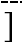 Etc. [Field] [number] [Field] [amount] [Field] [amount] Etc. TOTAL RENUMERATION TOTAL RENUMERATION N° Description Description Unit No. of Units Unit Cost (in US$) Total (in US$) 1 Per diem allowances Per diem allowances Day 2 Flights Flights Trip 3 Miscellaneous travel expenses  Miscellaneous travel expenses  Trip 4 Communication costs  Communication costs  Months 5 Drafting, reproduction of reports Drafting, reproduction of reports Lump sum 6 Equipment, instruments, materials, supplies, etc. (if needed) 4 Equipment, instruments, materials, supplies, etc. (if needed) 4 7 Local transportation costs Local transportation costs month 8 Office rent Office rent month 9 Insurances cost, out of which: Insurances cost, out of which: Lump sum i) Life insurance (including repatriation) Lump sum ii) Heath insurance  Lump sum iii) Third party liability insurance Lump sum iv) Professional liability insurance Lump sum 10 Other4 Other4 Lump sum 11 Fixed Reimbursable Expenses Fixed Reimbursable Expenses Lump sum TOTAL REIMBUSABLES EXPENSES TOTAL REIMBUSABLES EXPENSES TOTAL REIMBUSABLES EXPENSES Phase 1 Activity Working Days Stage I Inception Phase Arrival in Botswana.  Briefing session with Secretariat Obtain required documents Preparation of Inception Report Present Inception report to Management 15 Stage II  Preparation and Presentation of Draft Report (Revised Policies and Procedures) 20 Stage III Submission of final Report (Revised Policies and Procedures) Management Comments Submission of Final report & Finalisation 5 TOTAL          MAN DAYS TOTAL          MAN DAYS 40 1.10 Taxes and Duties The Contractor, its Sub-Contractors and Personnel shall pay such indirect taxes, duties, fees and other impositions levied under the Applicable Law as specified in the SC. 1.11 Fraud and Corruption If the Contracting Authority determines that the Contractor and/or  its Sub-Contractors have engaged in corrupt, fraudulent, collusive, coercive, or obstructive practices, in competing for or in executing the Contract, then the Contracting Authority may, after giving 14 days’ notice to the Contractor, terminate the Contractor's employment under the Contract, and the provisions of Clause 2 shall apply as if such expulsion had been made under Sub-Clause 2.9.1(d). Should any personnel of the Contractor be determined to have engaged in corrupt, fraudulent, collusive, coercive, or obstructive practice during the execution of the Contract, then that personnel shall be removed in accordance with SubClause 4.5 1.11.1 Definitions For the purposes of this Sub-Clause, the terms set-forth below are defined as follows:  “corrupt practice”23 is the offering, giving, receiving or soliciting, directly or indirectly, of anything of value to influence improperly the actions of another party; “fraudulent practice” is any act or omission, including a misrepresentation, that knowingly or recklessly misleads, or attempts to mislead, a party to obtain a financial or other benefit or to avoid an obligation; “collusive practice” is an arrangement between two or more parties designed to achieve an improper purpose, including to influence improperly the actions of another party; 23231.11.2 Commissions and Fees The Contracting Authority will require the successful Contractor to disclose any commissions or fees that may have been paid or are to be paid to agents, representatives, or commission agents with respect to the selection process or execution of the contract.  The information disclosed must include at least the name and address of the agent, representative, or commission agent, the amount and currency, and the purpose of the commission or fee. 2.7 Force Majeure 2.7.1 Definition (a) For the purposes of this Contract, “Force Majeure” means an event which is beyond the reasonable control of a Party, is not foreseeable, is unavoidable, and which makes a Party’s performance of its obligations hereunder impossible or so impractical as reasonably to be considered impossible in the circumstances, and includes, but is not limited to, war, riots, civil disorder, earthquake, fire, explosion, storm, flood or other adverse weather conditions, strikes, lockouts or other industrial action (except where such strikes, lockouts or other industrial action are within the power of the Party invoking Force Majeure to prevent), confiscation or any other action by Contracting Authority agencies. (b) Force Majeure shall not include (i) any event which is caused by the negligence or intentional action of a Party or such Party’s Sub-Contractors or agents or employees, nor (ii) any event which a diligent Party could reasonably have been expected both to take into account at the time of the conclusion of this Contract, and avoid or overcome in the carrying out of its obligations hereunder. (c) Force Majeure shall not include insufficiency of funds or failure to make any payment required hereunder. 2.7.2 No Breach of Contract The failure of a Party to fulfill any of its obligations hereunder shall not be considered to be a breach of, or a default under, this Contract insofar as such inability arises from an event of Force Majeure, provided that the Party affected by such an event has taken all reasonable precautions, due care and reasonable alternative measures, all with the objective of carrying out the terms and conditions of this Contract. The failure of a Party to fulfill any of its obligations hereunder shall not be considered to be a breach of, or a default under, this Contract insofar as such inability arises from an event of Force Majeure, provided that the Party affected by such an event has taken all reasonable precautions, due care and reasonable alternative measures, all with the objective of carrying out the terms and conditions of this Contract. 2.7.3 Measures to be Taken (a) A Party affected by an event of Force Majeure shall continue to perform its obligations under the Contract as far as is reasonably practical, and shall take all reasonable measures to minimize the consequences of any event of Force Majeure. (b) A Party affected by an event of Force Majeure shall notify the other Party of such event as soon as possible, and in any case not later than fourteen (14) days following the occurrence of such event, providing evidence of the nature and cause of such event, and shall similarly give written notice of the restoration of normal conditions as soon as possible. (c) Any period within which a Party shall, pursuant to this Contract, complete any action or task, shall be extended for a period equal to the time during which such Party was unable to perform such action as a result of Force Majeure. (d) During the period of their inability to perform the Services as a result of an event of Force Majeure, the Contractor, upon instructions by the Contracting Authority, shall either: demobilize, in which case the Contractor shall be reimbursed for additional costs they reasonably and necessarily incurred, and, if required by the Contracting Authority, in reactivating the Services; or continue with the Services to the extent possible, in which case the Contractor shall continue to be paid under the terms of this Contract and  be reimbursed for additional costs reasonably and necessarily incurred. (e) In the case of disagreement between the Parties as to the existence or extent of Force Majeure, the matter shall 2.8 Suspension The Contracting Authority may, by written notice of suspension to the Contractor, suspend all payments to the Contractor hereunder if the Contractor fails to perform any of its obligations under this Contract, including the carrying out of the Services, provided that such notice of suspension (i) shall specify the nature of the failure, and (ii) shall request the Contractor to remedy such failure within a period not exceeding thirty (30) days after receipt by the Contractor of such notice of suspension. The Contracting Authority may, by written notice of suspension to the Contractor, suspend all payments to the Contractor hereunder if the Contractor fails to perform any of its obligations under this Contract, including the carrying out of the Services, provided that such notice of suspension (i) shall specify the nature of the failure, and (ii) shall request the Contractor to remedy such failure within a period not exceeding thirty (30) days after receipt by the Contractor of such notice of suspension. 2.9 Termination 2.9.1 By the  Contracting Authority The Contracting Authority may terminate this Contract in case of the occurrence of any of the events specified in paragraphs (a) through (g) of this Clause GC 2.9.1.  In such an occurrence the Contracting Authority shall give a not less than thirty (30) days’ written notice of termination to the Contractor, and sixty (60) days’ in case of the event referred to in (g). The Contracting Authority may terminate this Contract in case of the occurrence of any of the events specified in paragraphs (a) through (g) of this Clause GC 2.9.1.  In such an occurrence the Contracting Authority shall give a not less than thirty (30) days’ written notice of termination to the Contractor, and sixty (60) days’ in case of the event referred to in (g). 2.9.1 By the  Contracting Authority (a) If the Contractor fails to remedy a failure in the performance of its obligations hereunder, as specified in a notice of suspension pursuant to Clause GC 2.8 above herein, within thirty (30) days of receipt of such notice of suspension or within such further period as the Contracting Authority may have subsequently approved in writing. (b) If the Contractor becomes (or, if the Contractor consists of more than one entity, if any of its Members becomes) insolvent or bankrupt or enter into any agreements with their creditors for relief of debt or take advantage of any law for the benefit of debtors or go into liquidation or receivership whether compulsory or voluntary. (c) If the Contractor fails to comply with any final decision reached as a result of arbitration proceedings pursuant to Clause GC 8 hereof. (d) If the Contractor, in the judgment of the Contracting Authority, has engaged in corrupt or fraudulent practices in competing for or in executing this Contract. (e) If the Contractor submits to the Contracting Authority a false statement which has a material effect on the rights, obligations or interests of the Contracting Authority. 3.1.2   Law Governing Services The Contractor shall perform the Services in accordance with the Applicable Law and shall take all practicable steps to ensure that any Sub-Contractor, as well as the Personnel of the Contractor and Sub-Contractor, comply with the Applicable Law.  The Contracting Authority shall notify the Contractor in writing of relevant local customs, and the Contractor shall, after such notification, respect such customs. The Contractor shall perform the Services in accordance with the Applicable Law and shall take all practicable steps to ensure that any Sub-Contractor, as well as the Personnel of the Contractor and Sub-Contractor, comply with the Applicable Law.  The Contracting Authority shall notify the Contractor in writing of relevant local customs, and the Contractor shall, after such notification, respect such customs. 3.2 Conflict of Interests The Contractor shall hold the Contracting Authority’s interests paramount, without any consideration for future work, and strictly avoid conflict with other assignments or their own corporate interests. The Contractor shall hold the Contracting Authority’s interests paramount, without any consideration for future work, and strictly avoid conflict with other assignments or their own corporate interests. 3.2.1 Contractor Not to Benefit from Commissions, Discounts, etc. (a) The payment of the Contractor pursuant to Clause GC 6 hereof shall constitute the Contractor’s only payment in connection with this Contract and, subject to Clause GC 3.2.2 hereof, the Contractor shall not accept for its own benefit any trade commission, discount or similar payment in connection with activities pursuant to this Contract or in the discharge of its obligations hereunder, and the Contractor shall use its best efforts to ensure that any Sub-Contractors, as well as the Personnel and agents of either of them, similarly shall not receive any such additional payment. (b) Furthermore, if the Contractor, as part of the Services, has the responsibility of advising the Contracting Authority on the procurement of goods, works or services, the Contractor shall comply with the SADC Secretariat’s applicable procurement guidelines, and shall at all times exercise such responsibility in the best interest of the Contracting Authority.  Any discounts or commissions obtained by the Contractor in the exercise of such procurement responsibility shall be for the account of the Contracting Authority. 3.10 Equipment, 	Equipment, vehicles and materials made available to the Vehicles and Contractor by the Contracting Authority, or purchased by the Materials Contractor wholly or partly with funds provided by the Furnished by the Contracting Authority, shall be the property of the Contracting 3.10 Equipment, 	Equipment, vehicles and materials made available to the Vehicles and Contractor by the Contracting Authority, or purchased by the Materials Contractor wholly or partly with funds provided by the Furnished by the Contracting Authority, shall be the property of the Contracting Contracting Authority Authority and shall be marked accordingly.  Upon termination or expiration of this Contract, the Contractor shall make available to the Contracting Authority an inventory of such equipment, vehicles and materials and shall dispose of such equipment and materials in accordance with the Contracting Authority’s instructions.  While in possession of such equipment, vehicles and materials, the Contractor, unless otherwise instructed by the Contracting Authority in writing, shall insure them at the expense of the Contracting Authority in an amount equal to their full replacement value. 3.11 Equipment and Materials Provided by the Contractors Equipment or materials brought into the Contracting Authority’s country by the Contractor and the Personnel and used either for the Project or personal use shall remain the property of the Contractor or the Personnel concerned, as applicable. 4.1 General The Contractor shall employ and provide such qualified and experienced Personnel and Sub-Contractors as are required to carry out the Services. The Contractor shall employ and provide such qualified and experienced Personnel and Sub-Contractors as are required to carry out the Services. 4.2 Description of Personnel (a) The title, agreed job description, minimum qualification and estimated period of engagement for  carrying out the Services by  each of the Contractor’s Key Personnel are described in Appendix B.  If any of the Key Personnel has already been approved by the Contracting Authority, his/her name is listed as well. (b) If required to comply with the provisions of Clause GC 3.1.1 hereof, adjustments with respect to the estimated periods of engagement of Key Personnel set forth in Appendix B may be made by the Contractor by written notice to the Contracting Authority, provided: (i) that such adjustments shall not alter the originally estimated period of engagement of any individual by more than 10% or one week, whichever is larger, and (ii) that the aggregate of such adjustments shall not cause payments under this Contract to exceed the ceilings set 4.3 Approval of Personnel The Key Personnel and Sub-Contractors listed by title as well as by name in Appendix B are hereby approved by the Contracting Authority.  In respect of other Personnel which the Contractor proposes to use in the carrying out of the Services, the Contractor shall submit to the Contracting Authority for review and approval  copies of their Curricula Vitae (CVs).  If the Contracting Authority does not object in writing (stating the reasons for the objection) within twentyone (21) days from the date of receipt of such CVs, such Personnel shall be deemed to have been approved by the Contracting Authority. The Key Personnel and Sub-Contractors listed by title as well as by name in Appendix B are hereby approved by the Contracting Authority.  In respect of other Personnel which the Contractor proposes to use in the carrying out of the Services, the Contractor shall submit to the Contracting Authority for review and approval  copies of their Curricula Vitae (CVs).  If the Contracting Authority does not object in writing (stating the reasons for the objection) within twentyone (21) days from the date of receipt of such CVs, such Personnel shall be deemed to have been approved by the Contracting Authority. 4.4 Working Hours, 	(a) Overtime, Leave, 4.4 Working Hours, 	(a) Overtime, Leave, Working hours and holidays for Key Personnel are set forth in Appendix B hereto. To account for travel time, Foreign Personnel carrying out Services inside the Contracting Authority’s country shall be deemed to have commenced, or finished work in respect of the Services such number of days before their arrival in, or after their departure from the Contracting Authority’s country as is specified in Appendix B hereto. etc. Working hours and holidays for Key Personnel are set forth in Appendix B hereto. To account for travel time, Foreign Personnel carrying out Services inside the Contracting Authority’s country shall be deemed to have commenced, or finished work in respect of the Services such number of days before their arrival in, or after their departure from the Contracting Authority’s country as is specified in Appendix B hereto. (b) The Key Personnel shall not be entitled to be paid for overtime nor to take paid sick leave or vacation leave except as specified in Appendix B hereto, and except as specified in such Appendix, the Contractor’s remuneration shall be deemed to cover these items.  All leave to be allowed to the Personnel is included in the staff-months of service set forth in Appendix B.  Any taking of leave by Personnel shall be subject to the prior approval by the Contractor who shall ensure that absence for leave purposes will not delay the progress and adequate supervision of the Services. 4.5 Removal and/or (a) Except as the Contracting Authority may otherwise Replacement of Personnel agree, no changes shall be made in the Personnel.  If, for any reason beyond the reasonable control of the Contractor, such as retirement, death, medical incapacity, among others, it becomes necessary to replace any of the Personnel, the Contractor shall forthwith provide as a replacement a person of equivalent or better qualifications. (b) If the Contracting Authority: (i) finds that any of the Personnel has committed serious misconduct or has been charged with having committed a criminal action, or (ii) has reasonable cause to be dissatisfied with the performance of any of the Personnel, then the Contractor shall, at the Contracting Authority’s written request specifying the grounds therefore, forthwith provide as a replacement a person with qualifications and experience acceptable to the Contracting Authority. (c) Any of the Personnel provided as a replacement under Clauses (a) and (b) above, as well as any reimbursable expenditure the Contractors may wish to claim as a result of such replacement, shall be subject to the prior written approval by the Contracting Authority.  The rate of remuneration applicable to a replacement person will be obtained by multiplying the rate of remuneration applicable to the replaced person by the ratio between the monthly salary to be effectively paid to the replacement person and the average salary effectively paid to the replaced person in the period of six months prior to the date of replacement. Except as the Contracting Authority may otherwise agree:, (i) the Contractor shall bear all additional travel and other costs arising out of or incidental to any removal and/or replacement, and (ii) the remuneration to be paid for any of the Personnel provided as a replacement shall not exceed the remuneration which would have been payable to the Personnel replaced. 4.6 Resident Project If required by the SC, the Contractor shall ensure that at all Director times during the Contractor’s performance of the Services in the Contracting Authority’s country a resident Project Director, acceptable to the Contracting Authority, shall take charge of the performance of such Services. 4.6 Resident Project If required by the SC, the Contractor shall ensure that at all Director times during the Contractor’s performance of the Services in the Contracting Authority’s country a resident Project Director, acceptable to the Contracting Authority, shall take charge of the performance of such Services. 4.6 Resident Project If required by the SC, the Contractor shall ensure that at all Director times during the Contractor’s performance of the Services in the Contracting Authority’s country a resident Project Director, acceptable to the Contracting Authority, shall take charge of the performance of such Services. 6.1 Cost Estimates; Ceiling Amount (a) An estimate of the cost of the Services payable in USD is set forth in Appendix C.   (b) Except as may be otherwise agreed under Clause GC 2.6 and subject to Clause GC 6.1(c), payments under this Contract shall not exceed the ceiling specified in the SC. (c) Notwithstanding Clause GC 6.1(b) hereof, if pursuant to any of the Clauses GC 5.3, 5.4 or 5.6 hereof, the Parties shall agree that additional payments shall be made to the Contractor in order to cover any necessary additional expenditures not envisaged in the cost estimates referred to in Clause GC 6.1(a) above, the ceiling or ceilings, as the case may be, set forth in Clause GC 6.1(b) above shall be increased by the amount or amounts, as the case may be, of any such additional payments. 6.2 Remuneration and Reimbursable Expenses Time Based Contracts  Time Based Contracts  6.2 Remuneration and Reimbursable Expenses (a) Subject to the ceilings specified in Clause GC 6.1(b) hereof, the Contracting Authority shall pay to the Contractor (i) remuneration as set forth in Clause GC 6.2(b) hereunder, and (ii) reimbursable expenses as set forth in Clause GC 6.2(c) hereunder.  Unless otherwise specified in the SC, said remuneration shall be fixed for the duration of the Contract. (b) Payment for the Personnel shall be determined on the basis of time actually spent by such Personnel in the performance of the Services after the date determined in accordance with Clause GC 2.3 and Clause SC 2.3 (or such other date as the Parties shall agree in writing), at the rates referred to in Appendix C to this Contract, and subject to price adjustment, if any, specified in SC. (c) Reimbursable expenses actually and reasonably incurred by the Contractor in the performance of the Services and identified in Appendix C of this Contract, shall not exceed the ceiling specified in SC. (d) The remuneration rates referred to under paragraph (b) here above shall cover: (i) such salaries and allowances as the Contractor shall have agreed to pay to the Personnel as well as factors for social charges and overhead (bonuses or other means of profitsharing shall not be allowed as an element of overhead), (ii) the cost of backstopping by home office staff not included in the Personnel listed in Appendix B, and (iii) the Contractor’s fee. (e) Any rates specified for Personnel not yet appointed shall be provisional and shall be subject to revision, with the written approval of the Contracting Authority, once the applicable salaries and allowances are known. (f) Payments for periods of less than one month shall be calculated on an hourly basis for actual time spent in the Contractor’s home office and directly attributable to the Services (one hour being equivalent to 1/176th of a month) and on a calendar-day basis for time spent away from home office (one day being equivalent to Number of GC Clause Amendments of, and Supplements to, Clauses in the General Conditions of Contract 1.1(a) The Contracting Authority’s country is Botswana. 1.1 (b) The Contracting Authority is: The SADC Secretariat 1.1 (c) The Contractor is:   1.6 The addresses are: Contracting Authority The SADC Secretariat,  Western Commercial Road (near Lobatse and Siboni Roads) CBD Plot 54385 City:  Gaborone  Country:   Botswana Attention :  Facsimile :  Contractor 	 Attention : 	 Facsimile : 1.8 Member-in-charge: 1.9.1 The Authorized Representatives: For the Contracting Authority:  The Task Manager is : For the Contractor: The Project Director is [insert the name, title, department organization] 1.9.2 The Contracting Authority delegates to the Task Manager the following authority under this Contract: The Task manager shall be the first point of contact for   operational implementation.  1.9.4 The Contractor  delegates the Project Director the following authority under this Contract: [list the authority of the Project Director ] The Contractor  delegates the resident Project Director the following authority under this Contract: [list the authority of the resident Project Director ] 1.10 Taxes and Duties: It is the responsibility of the bidders to ensure that they familiarize themselves with the relevant tax regulations in their home country and in Botswana.  Firms and their personnel will be liable for all applicable taxes. 2.1 The effectiveness conditions are the following:  i) 	signature of contract by both parties  	ii) 	Receipt of performance bond by the Contracting Authority 2.2 The time period shall be 90 days 2.3 The time period shall be 30 days 2.4 The contract will expire within six (6) months from the commencement date  3.1.2 The applicable laws shall be the Laws of the Republic of Botswana 3.5 The risks and the coverage shall be as follows: Comprehensive motor vehicle liability insurance in respect of motor vehicles operated in the Contracting Authority’s country by the Contractor or its Personnel or any SubContractors or their Personnel. Third Party liability insurance. professional liability insurance. employer’s liability and workers’ compensation insurance in respect of the Personnel of the Contractor and of any SubContractors, in accordance with the relevant provisions of the Applicable Law, as well as, with respect to such Personnel, any such life, health, accident, travel or other insurance as may be appropriate; and insurance against loss of or damage to (i) equipment purchased in whole or in part with funds provided under this Contract, (ii) the Contractor’s property used in the performance of the Services, and (iii) any documents prepared by the Contractor in the performance of the Services. 3.9 The Contractor shall not use these documents and software for purposes unrelated to this Contract without the prior written approval of the SADC Secretariat.  4.4 (a) Working hours shall be the SADC Secretariat standard working hours (0730-1630).  Weekends, public holidays and periods when the SADC Secretariat offices are officially closed cannot be counted as working days unless prior written approval is obtained from the contracting authority/task manager. 4.6 The contractor shall appoint and communicate to the Contracting Authority the Project Director for the Assignment 5.1(g) The SADC Secretariat will provide relevant project data and reports, human resources and furnished office space within the premises of the SADC Secretariat with access to communications facilities for the performance of the duties under this assignment. 6.2 This is a lump sum contract (see 6.4 below) 6.3 All payments shall be made in USD. Non USD expenses shall be invoiced in the currency of expenditure. The exchange rate applicable will be that at the time the payment is made to the Contractor 6.4 Mode of billing shall be for Option 1: Lump Sum contracts as detailed below and in the General Conditions.. 6.4(a) Payment shall be made to the account of the Contractor as specified in its financial proposal at Appendix C. 6.4(b) Payment shall be made in accordance with the agreed payment schedules between the contracting Authority and the successful contractor for each Lot. 6.4(e) The account is: To be inserted at contract signing 6.4(f) There is no contingency provision in the contract 8.2 Disputes shall be settled by arbitration in accordance with the following provisions: 1. Selection of Arbitrators.  Each dispute submitted by a Party to arbitration shall be heard by a sole arbitrator or an arbitration panel composed of three arbitrators, in accordance with the following provisions: Where the Parties agree that the dispute concerns a technical matter, they may agree to appoint a sole arbitrator or, failing agreement on the identity of such sole arbitrator within thirty (30) days after receipt by the other Party of the proposal of a name for such an appointment by the Party who initiated the proceedings, either Party may apply to, International Court of Arbitration for a list of not fewer than five nominees and, on receipt of such list, the Parties shall alternately strike names there from, and the last remaining nominee on the list shall be the sole arbitrator for the matter in dispute.  If the last remaining nominee has not been determined in this manner within sixty (60) days of the date of the list, the International Court of Arbitration shall appoint, upon the request of either Party and from such list or otherwise, a sole arbitrator for the matter in dispute. Where the Parties do not agree that the dispute concerns a technical matter, the Contracting Authority and the Contractor shall each appoint one arbitrator, and these two arbitrators shall jointly appoint a third arbitrator, who shall chair the arbitration panel.  If the arbitrators named by the Parties do not succeed in appointing a third arbitrator within thirty (30) days after the latter of the two arbitrators named by the Parties has been appointed, the third arbitrator shall, at the request of either Party, be appointed by the International Chamber of Commerce, Paris. If, in a dispute subject to Clause SC 8.2 1.(b), one Party fails to appoint its arbitrator within thirty (30) days after the other Party has appointed its arbitrator, the Party which has named an arbitrator may apply to the the International Chamber of Commerce, Paris to appoint a sole arbitrator for the matter in dispute, and the arbitrator appointed pursuant to such application shall be the sole arbitrator for that dispute. Disputes shall be settled by arbitration in accordance with the following provisions: 1. Selection of Arbitrators.  Each dispute submitted by a Party to arbitration shall be heard by a sole arbitrator or an arbitration panel composed of three arbitrators, in accordance with the following provisions: Where the Parties agree that the dispute concerns a technical matter, they may agree to appoint a sole arbitrator or, failing agreement on the identity of such sole arbitrator within thirty (30) days after receipt by the other Party of the proposal of a name for such an appointment by the Party who initiated the proceedings, either Party may apply to, International Court of Arbitration for a list of not fewer than five nominees and, on receipt of such list, the Parties shall alternately strike names there from, and the last remaining nominee on the list shall be the sole arbitrator for the matter in dispute.  If the last remaining nominee has not been determined in this manner within sixty (60) days of the date of the list, the International Court of Arbitration shall appoint, upon the request of either Party and from such list or otherwise, a sole arbitrator for the matter in dispute. Where the Parties do not agree that the dispute concerns a technical matter, the Contracting Authority and the Contractor shall each appoint one arbitrator, and these two arbitrators shall jointly appoint a third arbitrator, who shall chair the arbitration panel.  If the arbitrators named by the Parties do not succeed in appointing a third arbitrator within thirty (30) days after the latter of the two arbitrators named by the Parties has been appointed, the third arbitrator shall, at the request of either Party, be appointed by the International Chamber of Commerce, Paris. If, in a dispute subject to Clause SC 8.2 1.(b), one Party fails to appoint its arbitrator within thirty (30) days after the other Party has appointed its arbitrator, the Party which has named an arbitrator may apply to the the International Chamber of Commerce, Paris to appoint a sole arbitrator for the matter in dispute, and the arbitrator appointed pursuant to such application shall be the sole arbitrator for that dispute. 2. Rules of Procedure.  Except as stated herein, arbitration proceedings shall be conducted in accordance with the rules of procedure for arbitration of the United Nations Commission on International Trade Law (UNCITRAL) as in force on the date of this Contract. 3. Substitute Arbitrators.  If for any reason an arbitrator is unable to perform his function, a substitute shall be appointed in the same manner as the original arbitrator. 4. Nationality and Qualifications of Arbitrators.  The sole arbitrator or the third arbitrator appointed pursuant to paragraphs (a) through (c) of Clause SC 8.2 1 hereof shall be an internationally recognized legal or technical expert with extensive experience in relation to the matter in dispute and shall not be a national of the Contractor’s home country [Note:  If the Contractor consists of more than one entity, add:  or of the home country of any of their Members or Parties] or of the Contracting Authority’s country.  For the purposes of this Clause, “home country” means any of: the country of incorporation of the Contractor [Note: If the Contractor consists of more than one entity, add: or of any of their Members or Parties]; or the country in which the Contractor’s [or any of their Members’ or Parties’] principal place of business is located; or  the country of nationality of a majority of the Contractor’s [or of any Members’ or Parties’] shareholders; or the country of nationality of the Sub-Contractors concerned, where the dispute involves a subcontract. 5. Miscellaneous.  In any arbitration proceeding hereunder: proceedings shall, unless otherwise agreed by the Parties, be held in a country which is neither the Contracting Authority’s country nor the Contractor’s country; the English language shall be the official language for all purposes; and  (c) the decision of the sole arbitrator or of a majority of the arbitrators (or of the third arbitrator if there is no such majority) shall be final and binding and shall be enforceable in any court of competent jurisdiction, and the Parties hereby waive any objections to or claims of immunity in respect of such enforcement.  (c) the decision of the sole arbitrator or of a majority of the arbitrators (or of the third arbitrator if there is no such majority) shall be final and binding and shall be enforceable in any court of competent jurisdiction, and the Parties hereby waive any objections to or claims of immunity in respect of such enforcement. 